ПОСТАНОВЛЕНИЕ СОВЕТА МИНИСТРОВ РЕСПУБЛИКИ БЕЛАРУСЬ2 февраля 2021 г. № 66О Государственной программе «Цифровое развитие Беларуси» на 2021–2025 годыИзменения и дополнения:Постановление Совета Министров Республики Беларусь от 24 февраля 2021 г. № 110 (Национальный правовой Интернет-портал Республики Беларусь, 26.02.2021, 5/48823);Постановление Совета Министров Республики Беларусь от 18 марта 2022 г. № 143 (Национальный правовой Интернет-портал Республики Беларусь, 30.03.2022, 5/50056);Постановление Совета Министров Республики Беларусь от 17 октября 2022 г. № 697 (Национальный правовой Интернет-портал Республики Беларусь, 19.10.2022, 5/50840);Постановление Совета Министров Республики Беларусь от 8 февраля 2023 г. № 100 (Национальный правовой Интернет-портал Республики Беларусь, 16.02.2023, 5/51377);Постановление Совета Министров Республики Беларусь от 14 сентября 2023 г. № 599 (Национальный правовой Интернет-портал Республики Беларусь, 16.09.2023, 5/52108);Постановление Совета Министров Республики Беларусь от 28 декабря 2023 г. № 951 (Национальный правовой Интернет-портал Республики Беларусь, 06.01.2024, 5/52659)В целях обеспечения внедрения информационно-коммуникационных и передовых производственных технологий в отрасли национальной экономики и сферы жизнедеятельности общества Совет Министров Республики Беларусь ПОСТАНОВЛЯЕТ:1. Утвердить Государственную программу «Цифровое развитие Беларуси» на 2021–2025 годы (далее – Государственная программа) (прилагается).2. Определить:ответственным заказчиком Государственной программы Министерство связи и информатизации;заказчиками Государственной программы Администрацию Президента Республики Беларусь, Академию управления при Президенте Республики Беларусь, Государственный комитет по имуществу, Государственный комитет по стандартизации, Государственный пограничный комитет, Государственный таможенный комитет, Департамент финансовых расследований Комитета государственного контроля, Комитет государственного контроля, Комитет государственной безопасности, Белорусский государственный концерн пищевой промышленности «Белгоспищепром», Белорусский государственный концерн по производству и реализации товаров легкой промышленности, Министерство антимонопольного регулирования и торговли, Министерство архитектуры и строительства, Министерство внутренних дел, Минский горисполком, Министерство здравоохранения, Министерство иностранных дел, Министерство обороны, Министерство образования, Министерство по налогам и сборам, Министерство по чрезвычайным ситуациям, Министерство природных ресурсов и охраны окружающей среды, Министерство промышленности, Министерство связи и информатизации, Министерство транспорта и коммуникаций, Министерство труда и социальной защиты, Министерство экономики, Министерство юстиции, Национальную академию наук Беларуси, Национальный статистический комитет, облисполкомы, Оперативно-аналитический центр при Президенте Республики Беларусь, Следственный комитет, Управление делами Президента Республики Беларусь, Фонд социальной защиты населения Министерства труда и социальной защиты.3. Настоящее постановление вступает в силу после его официального опубликования и распространяет свое действие на отношения, возникшие с 1 января 2021 г.ГОСУДАРСТВЕННАЯ ПРОГРАММА
«Цифровое развитие Беларуси» на 2021–2025 годыГЛАВА 1
ОБЩИЕ ПОЛОЖЕНИЯГосударственная программа разработана в соответствии с приоритетными направлениями социально-экономического развития республики до 2025 года и направлена на внедрение информационно-коммуникационных и передовых производственных технологий в отрасли национальной экономики и сферы жизнедеятельности общества.Формирование Государственной программы выполнено с учетом Стратегии развития информатизации в Республике Беларусь на 2016–2022 годы, одобренной Президиумом Совета Министров Республики Беларусь (протокол от 3 ноября 2015 г. № 26), законодательства, регулирующего вопросы информатизации, создания информационных технологий, систем и сетей, обеспечения защиты информации, а также результатов научных исследований, практического опыта создания и развития информационно-коммуникационных технологий.В рамках Государственной программы предусматривается выполнение мероприятий по созданию (развитию) современной информационно-коммуникационной инфраструктуры, внедрению цифровых инноваций в отраслях экономики и технологий «умных городов», а также обеспечению информационной безопасности таких решений. Результаты выполнения данных мероприятий будут непосредственно способствовать достижению на национальном уровне Целей устойчивого развития на период до 2030 года, содержащихся в резолюции Генеральной Ассамблеи Организации Объединенных Наций от 25 сентября 2015 г. № 70/1 «Преобразование нашего мира: повестка дня в области устойчивого развития на период до 2030 года» (далее – Цели устойчивого развития), в частности, 9-й Цели устойчивого развития по созданию стойкой инфраструктуры, содействию всеохватывающей и устойчивой индустриализации и инновациям, а также 17-й Цели устойчивого развития по укреплению средств осуществления и активизации работы в рамках Глобального партнерства в интересах устойчивого развития, объявленных Генеральной Ассамблеей Организации Объединенных Наций.Учитывая, что Государственной программой предусматривается комплексная цифровая трансформация процессов государственного управления, регионального и отраслевого развития, ее результаты также окажут положительное влияние на достижение большинства Целей устойчивого развития, в том числе в сферах здравоохранения, образования, обеспечения экологической устойчивости населенных пунктов и других.В предшествующий пятилетний период, в том числе в рамках реализации Государственной программы развития цифровой экономики и информационного общества на 2016–2020 годы, утвержденной постановлением Совета Министров Республики Беларусь от 23 марта 2016 г. № 235, решены основные стратегические задачи по развитию национальной информационно-коммуникационной инфраструктуры, услуг, предоставляемых на ее основе, модернизированы и созданы новые базовые компоненты электронного правительства, внедрены цифровые решения в различных отраслях экономики.Залогом успешного функционирования всех внедряемых технических решений является надежная информационно-коммуникационная инфраструктура. Проведенная работа по ее совершенствованию в 2016–2020 годы обеспечила следующее.Модернизация городских и сельских телефонных сетей позволила полностью вывести из эксплуатации автоматические телефонные станции координатного типа и переключить в течение четырех с половиной лет порядка 2,31 млн. абонентов на мультисервисную платформу, которая позволяет оказывать несколько услуг электросвязи по одной абонентской линии.С 2016 года построено более 33 тыс. километров волоконно-оптических линий связи для подключения физических и юридических лиц.Прирост абонентов, подключенных по технологии пассивных оптических сетей GPON, за период с 2016 по 2020 год составил 2,15 млн., а общее количество абонентов увеличилось до 2,74 млн.При этом уже в 2019 году была выполнена задача «Оптоволокно в каждый дом»: завершены работы по обеспечению технической возможности подключения по технологии пассивных оптических сетей GPON всех квартир городской многоэтажной жилой застройки.Все учреждения образования в Республике Беларусь обеспечены широкополосным доступом в сеть Интернет (далее – ШПД), при этом волоконно-оптические линии связи построены ко всем городским учреждениям образования.Обеспечена техническая возможность использования стационарного ШПД для потребителей: с 2016 года проникновение стационарного ШПД увеличилось на 12 процентов, общее количество абонентов на конец 2020 года составило 3,26 млн., а количество абонентов и пользователей стационарного ШПД – 34,7 единицы на 100 человек населения.Продолжена работа по строительству и модернизации сетей сотовой подвижной электросвязи третьего поколения: если в 2016 году услуги были доступны жителям республики, проживающим на 94,1 процента территории страны, то по итогам 2020 года этот показатель увеличился до 98,4 процента.Активно развивались сеть сотовой подвижной электросвязи стандарта LTE (4G) и услуги на ее основе. В течение пяти лет построено около 3,9 тыс. базовых станций, что позволило обеспечить охват 89,5 процента населения услугами сотовой подвижной электросвязи стандарта LTE (4G). Активно пользуются услугами сотовой подвижной электросвязи по технологии LTE (4G) порядка 5,0 млн. абонентов.Развитие сетей сотовой подвижной электросвязи обеспечило значительный рост абонентов беспроводного ШПД: охват абонентов, которым оказываются услуги беспроводного ШПД, с 2016 года увеличился более чем в полтора раза и почти в три раза превысил количество абонентов стационарного ШПД, что подтверждает потребность в активном развитии беспроводных технологий связи.Благодаря реализации мероприятий по строительству и модернизации сетей ШПД в 2016–2020 годы количество интернет-пользователей в Республике Беларусь выросло на 16 процентов и составило 83,1 единицы на 100 жителей. Доля домохозяйств, имеющих доступ к сети Интернет, за этот же период увеличилась почти на 17 процентов и составила 82 процента.Рост числа подключений к ШПД оказывает влияние и на ширину внешнего канала доступа в сеть Интернет. Для повышения качества услуг по доступу в сеть Интернет, резервирования и уменьшения нагрузки на отдельные направления внешний шлюз для доступа в сеть Интернет постоянно расширяется. С 2016 по 2020 год его суммарная емкость увеличена более чем в два раза (с 803 Гбит/с до 1800 Гбит/с).Созданная телекоммуникационная инфраструктура позволяет оказывать высокотехнологичные услуги.Наиболее активно развиваются услуги телевидения по Интернет-протоколу (IP-телевидение). В течение 2020 года преимуществами такого способа получения телевизионного контента стали пользоваться более 133 тыс. абонентов. За пять лет прирост абонентов составил более 1 млн. абонентов, а их общее количество достигло 2,36 млн. В апреле 2016 г. РУП «Белтелеком» начато оказание услуги «Умный дом». К настоящему времени ее абонентская база составила около 74 тыс. абонентов.Результаты работы по созданию необходимой информационно-коммуникационной инфраструктуры позволяют активно развивать современные технологии электронного правительства и сервисы на их основе, а также осуществлять цифровую трансформацию процессов, протекающих в отраслях экономики.В части развития технологий электронного правительства создана Белорусская интегрированная сервисно-расчетная система (далее – БИСРС) – комплекс информационных систем и ресурсов, предназначенный для оказания пользователям (физическим и юридическим лицам) государственных услуг и административных процедур в электронной форме с применением идентификационных карт (ID-карт).В результате проводимой работы по модернизации Общегосударственной автоматизированной информационной системы (далее – ОАИС), являющейся одним из ключевых компонентов БИСРС и ядром электронного правительства, начнет интенсивными темпами расширяться спектр электронных услуг с применением новых инструментов (конструктор административных процедур и государственных услуг) и функций (возможность идентификационных карт (ID-карт) по выработке электронной цифровой подписи). В результате в 2021 году гражданам будет предоставлена возможность получать дистанционно юридически значимые электронные документы и иную информацию, необходимую им как для осуществления профессиональной деятельности, так и для обеспечения повседневного жизнеобеспечения.Внедрение новых информационных систем, а также развитие функциональных возможностей действующих инфраструктурных элементов электронного правительства в значительной степени упростит информационное взаимодействие между гражданами, бизнесом и государством посредством применения современных цифровых решений, исключая необходимость личного посещения государственных структур и других учреждений.Помимо этого в настоящее время создана государственная система правовой информации, в рамках которой активно развивается электронная правовая коммуникация между гражданами, бизнесом и государством. Успешно функционирует автоматизированная информационная система, реализующая электронное взаимодействие между субъектами нормотворчества по формированию Национального реестра правовых актов Республики Беларусь. На ее основе ведется разработка автоматизированной информационной системы «Нормотворчество» в целях обеспечения цифровизации процессов взаимодействия государственных органов и организаций на всех стадиях нормотворческой деятельности.Благодаря таким нововведениям «восприимчивыми» к цифровым инновациям становятся традиционные отрасли экономики и сферы жизнедеятельности.В части цифровой трансформации сферы образования проведены работы по подготовке к разработке и формированию республиканской информационно-образовательной среды – основы для формирования единого информационного пространства отрасли, базового элемента проекта «Электронная школа».По предварительным оценкам доля учреждений образования, охваченных проектом «Электронная школа», по итогам 2020 года составит 80 процентов.Созданы и постоянно обновляются электронные образовательные ресурсы (учебные издания, учебно-методическая документация образования и иные обучающие материалы). Для автоматизации рабочих процессов в учреждениях образования используются различные сервисы, в том числе программные продукты. В учреждениях общего среднего образования применяются сервисы «Электронный журнал/дневник», апробируются системы контроля управления доступом в здания. Выполняется модернизация материально-технической базы учреждений образования (оснащение персональными компьютерами, интерактивными досками, системами видеонаблюдения).Активно внедряются информационные технологии в системе здравоохранения. Функционируют телемедицинская система по цифровой маммографии, единая телемедицинская система г. Минска по цифровой флюорографии. Успешно выполняется переход учреждений здравоохранения на использование электронных рецептов (к системе подключено уже более 600 учреждений, выписано более 7 миллионов электронных рецептов).При этом по результатам 2020 года прогнозируется, что доля врачей в государственных организациях здравоохранения, имеющих возможность выписки рецептов на лекарственные средства в электронном виде, достигнет 100-процентного значения от общего числа врачей, выписывающих рецепты.Ведется активная работа по формированию в стране централизованной системы электронного здравоохранения, в рамках которой планируется переход к использованию интегрированных электронных медицинских карт, содержащих всю медицинскую информацию о пациенте, начиная с его рождения.Создан базовый ресурс для последующего перехода на электронное лицензирование – разработан и введен в эксплуатацию единый реестр лицензий, с 1 июля 2020 г. сведения из него предоставляются на едином портале электронных услуг.Выполнены работы по созданию, модернизации и внедрению специализированных автоматизированных информационных систем (далее – АИС), направленных на цифровую трансформацию процессов управления: АИС «Расчет налогов», АИС «Персонифицированный учет», АИС «Контрольная деятельность», единая автоматизированная информационная система таможенных органов (в результате доля таможенных деклараций, поданных в электронном виде, достигла 99,99 процента), информационные системы охраны границы и пограничного контроля (за пять лет к использованию подключены 26 объектов органов пограничной службы) и другие.Переведены в цифровой формат процессы, сопровождающие жизнедеятельность граждан. Населением активно используется сервис для подачи в электронном виде заявок по решению коммунальных проблем (портал «Мая Рэспубліка»). Для организации работы диспетчерских служб предприятий жилищно-коммунального хозяйства, упорядочения и повышения эффективности их работы применяется АИС «Диспетчерская служба». На ее базе функционируют мобильные приложения «Мобильный Мастер» и «Мобильная Диспетчерская», которые активно используются специалистами коммунальных служб в процессе выполнения работы.Внедрена АИС «Расчет-ЖКУ», которая автоматизировала бизнес-процессы производителей коммунальных и других услуг по учету объемов оказанных услуг, ускорила расчеты между потребителями и поставщиками. Продолжается активное внедрение и использование АИС «ДомУчет» и «Карта энергоэффективности» – инструменты, автоматизирующие бизнес-процесс для предприятий жилищно-коммунального хозяйства, позволяющие на практике снизить стоимость и повысить качество оказываемых услуг населению, путем учета трудовых, материальных, финансовых ресурсов.В целях исключения межрегиональной дифференциации по уровню и качеству жизни населения инициирована и будет продолжена работа по внедрению технологий «умных городов». В рамках формирования единых подходов к региональной цифровой трансформации в 2019 году разработана и утверждена типовая концепция развития «умных городов» в Республике Беларусь, которая в течение 2019–2020 годов адаптировалась и распространилась на 11 городов (районов) страны, определенных потенциальными центрами экономического роста, в которых в качестве пилотных проектов планируется осуществить первоочередную цифровую трансформацию в соответствии с разработанными комплексными планами ускоренного развития.В целом достигнутые результаты свидетельствуют об эффективном и системном подходе Республики Беларусь к процессам цифровой трансформации экономики. В условиях развитой информационно-коммуникационной инфраструктуры, расширения спектра базовых отраслевых информационных ресурсов и технологий в стране формируется необходимая основа для перехода к высокотехнологичным стандартам оказания услуг населению, принятия управленческих решений и реализации ключевых бизнес-процессов.Государственная программа учитывает уровень «цифровой зрелости» Республики Беларусь как в отраслевом, так и в региональном масштабах, а также применяемые технические решения, мировые тенденции, что является основой для дальнейших цифровых преобразований.ГЛАВА 2
ЦЕЛЬ, ЗАДАЧИ И СТРУКТУРА ГОСУДАРСТВЕННОЙ ПРОГРАММЫЦелью Государственной программы является обеспечение внедрения информационно-коммуникационных и передовых производственных технологий в отрасли национальной экономики и сферы жизнедеятельности общества.Для достижения данной цели в рамках Государственной программы должны быть решены следующие ключевые задачи:создание благоприятных условий для обеспечения и сопровождения процессов цифрового развития;совершенствование национальной информационно-коммуникационной инфраструктуры и услуг, оказываемых на ее основе;совершенствование реализации государственных функций посредством создания комплексной цифровой инфраструктуры для осуществления межведомственного информационного взаимодействия, формирования современной системы оказания государственных услуг на принципах проактивности и мультиканальности их предоставления;обеспечение доступности образования, основанного на применении современных информационных технологий как для повышения качества образовательного процесса, так и для подготовки граждан к жизни и работе в условиях цифровой экономики;повышение качества медицинского обслуживания населения, доступности услуг, предоставляемых системой здравоохранения, информированности населения о состоянии здоровья, эпидемиологической обстановке на базе современных технологических решений;развитие инструментов цифровой экономики в различных отраслях национальной экономики, предусматривающих применение передовых производственных технологий в производстве и процессах ведения внешнеэкономической деятельности, формирование необходимых условий для сохранения и повышения конкурентоспособности белорусских предприятий на мировом рынке;повышение уровня комфорта и безопасности жизнедеятельности населения посредством создания и внедрения технологий «умных городов», включая системы удаленного мониторинга и учета состояния жилищного фонда, расхода энергоресурсов, состояния окружающей среды, видеоаналитики и другого;совершенствование системы информационной безопасности, обеспечивающей правовое и безопасное использование решений, внедряемых в рамках цифрового развития Республики Беларусь, укрепление доверия, обеспечение условий для безопасного оказания и получения электронных услуг (формирование «цифрового доверия»).Решение поставленных задач выполняется путем реализации мероприятий в рамках следующих подпрограмм Государственной программы:«Информационно-аналитическое и организационно-техническое сопровождение цифрового развития»;«Инфраструктура цифрового развития»;«Цифровое развитие государственного управления»;«Цифровое развитие отраслей экономики»;«Региональное цифровое развитие»;«Информационная безопасность и «цифровое доверие».Ответственным заказчиком Государственной программы является Министерство связи и информатизации.Сведения о сводных целевых показателях, характеризующих цель Государственной программы, целевых показателях, характеризующих задачи, и их значениях приведены согласно приложению 1.Комплекс мероприятий Государственной программы представлен согласно приложению 2.При этом в целях исключения дублирования и обеспечения рационального расходования финансовых средств при формировании требований к мероприятиям Государственной программы заказчики обязаны учитывать функционирующие (разрабатываемые) технические решения, имеющие аналогичное назначение (реализующие частично требуемый функционал), в том числе способные выступить источником данных для технических решений, запланированных ими к реализации в рамках таких мероприятий.Исполнители мероприятий Государственной программы определяются на конкурсной основе либо путем проведения процедуры закупки из одного источника в соответствии с законодательством.ГЛАВА 3
ПОДПРОГРАММА «ИНФОРМАЦИОННО-АНАЛИТИЧЕСКОЕ И ОРГАНИЗАЦИОННО-ТЕХНИЧЕСКОЕ СОПРОВОЖДЕНИЕ ЦИФРОВОГО РАЗВИТИЯ»Для повышения уровня инновационности и высокотехнологичности прорабатываемых решений по цифровому развитию необходимо обеспечить непрерывное информационно-аналитическое и организационно-техническое сопровождение данного процесса. Ранее работы в этом направлении выполнялись фрагментарно и зависели от инициативы государственных органов и организаций. В связи с этим в рамках Государственной программы предусматривается решение задачи по созданию благоприятных условий для обеспечения и сопровождения процессов цифрового развития на комплексной основе.Мероприятия данной подпрограммы направлены на:выполнение исследований для сопровождения процессов цифрового развития по различным направлениям, результаты которых будут использованы для подготовки стратегических, прогнозных, программных документов, выработки подходов к реализации технических требований к мероприятиям в сфере информатизации (включая проект по созданию национальной системы безбумажной торговли), методических рекомендаций, типовых регламентов сопровождения и технической поддержки цифровых платформ, государственных информационных систем, рекомендаций по планированию цифрового развития отрасли, региона и другого;создание современной технологической и методической основы для реализации совместно с заинтересованными проектов по обучению (повышению навыков) специалистов, ответственных за процессы цифрового развития в государственных органах и организациях, в области применения информационных технологий, проведения мероприятий по разработке и внедрению на их основе технических решений;адаптацию населения к внедряемым в рамках цифрового развития технологическим новшествам, популяризацию достижений цифрового развития как внутри страны, так и на международном уровне, в том числе путем создания «витрины цифровых проектов» – цифровой платформы для накопления данных о проектах, их применении, эффектах от внедрения, а также демонстрации достижений в ИТ-сфере.В результате выполнения данной подпрограммы будет решена задача по созданию благоприятных условий для обеспечения и сопровождения процессов цифрового развития. В результате ожидается повышение качества проработки технических решений, обеспечивающих цифровое развитие отраслей, регионов и Республики Беларусь в целом.ГЛАВА 4
ПОДПРОГРАММА «ИНФРАСТРУКТУРА ЦИФРОВОГО РАЗВИТИЯ»Развитие национальной информационно-коммуникационной инфраструктуры в 2016–2020 годы происходило в условиях стремительного роста информационных потребностей общества и экономики, интеграции в международное информационное пространство, дальнейшей конвергенции сетей с постепенным замещением традиционных услуг электросвязи услугами на базе IP-протокола, предоставляемыми поверх традиционных сетей электросвязи (ОТТ-сервисы), и переходом на предоставление таких услуг на базе облачных платформ и технологий.Приоритетными направлениями совершенствования национальной информационно-коммуникационной инфраструктуры являлись:развитие стационарного ШПД с учетом применения современных технологий организации доступа, технологической основой которого являются развитие мультисервисных сетей электросвязи и строительство инфраструктуры с использованием волоконно-оптических линий связи. Это позволило увеличить качество предоставления услуг стационарного ШПД, а также использовать ресурсы создаваемой инфраструктуры для предоставления потребителю как основных, так и дополнительных услуг электросвязи, в том числе услуг по автоматизации технологических процессов жизнеобеспечения;развитие беспроводного ШПД на основе сетей сотовой подвижной электросвязи по технологиям 3G и LTE (4G);расширение цифрового телевизионного вещания с использованием различных технологий и способов доставки телевизионного сигнала до потребителя: наземное (эфирное) телевизионное вещание, кабельное телевидение, IP-телевидение, телевизионное вещание с использованием интернет-технологий;развитие облачных технологий, обеспечивающих по требованию пользователя доступ к необходимым информационным и вычислительным ресурсам независимо от его географического положения.Приоритетными направлениями развития национальной информационно-коммуникационной инфраструктуры в 2021–2025 годах будут:дальнейшее развитие стационарного ШПД с учетом применения технологий организации доступа, технологической основой которого являются развитие мультисервисных сетей электросвязи и строительство инфраструктуры с использованием волоконно-оптических линий связи;развитие беспроводного ШПД на основе сети сотовой подвижной электросвязи по технологии LTE (4G);развертывание сетей сотовой подвижной электросвязи пятого поколения (5G) и предоставление широкого перечня новых современных услуг электросвязи как для физических лиц, так и для нужд всех сфер экономической деятельности;повсеместное внедрение на базе возможностей сетей пятого поколения таких технологических решений, как «умный дом», «умный город» и других;дальнейшее развитие облачных технологий, обеспечивающих по требованию пользователя доступ к необходимым информационным и вычислительным ресурсам независимо от его географического положения;развитие инфраструктуры электронного правительства, в результате которого будет сформирована единая государственная модель данных, построенная по принципу интероперабельности с однократным вводом данных на основе внедрения передовых информационно-коммуникационных технологий.В результате выполнения мероприятий данной подпрограммы на практике будет решена задача Государственной программы по совершенствованию национальной информационно-коммуникационной инфраструктуры и услуг, оказываемых на ее основе.ГЛАВА 5
ПОДПРОГРАММА «ЦИФРОВОЕ РАЗВИТИЕ ГОСУДАРСТВЕННОГО УПРАВЛЕНИЯ»Принимая во внимание разработанные и функционирующие инфраструктурные компоненты электронного правительства, ряд многофункциональных общегосударственных и ведомственных государственных информационных систем, а также созданные технические условия для роста качества предоставления и количества административных процедур и государственных услуг, осуществляемых в электронной форме, в предстоящий период развитие электронного правительства будет направлено на решение задачи по повышению эффективности реализации государственных функций посредством создания комплексной цифровой инфраструктуры для осуществления межведомственного информационного взаимодействия, формирования современной системы оказания государственных услуг на принципах проактивности и мультиканальности их предоставления.В контексте указанной задачи предусматривается переход к созданию (формированию) государственных цифровых платформ*, в том числе на базе созданных в предыдущие годы решений, в целях снижения административной нагрузки, экономии трудовых и временных ресурсов, упрощения получения различных документов.______________________________* Государственная цифровая платформа – комплекс программно-технических средств, обеспечивающий использование информационных ресурсов и функционирующих на них сервисов значительным количеством субъектов информационных отношений и возможность их взаимодействия на основе единых принципов и по общим правилам, создаваемый и (или) приобретаемый за счет средств республиканского или местных бюджетов, государственных внебюджетных фондов, а также средств государственных юридических лиц.С учетом достигнутого уровня «цифровой зрелости» Республики Беларусь мероприятия данной подпрограммы ориентированы преимущественно на создание государственного единого информационного пространства страны путем консолидации оцифрованных данных, циркулирующих в государственном секторе на различных уровнях на базе платформенных решений. В свою очередь создание специализированных информационных систем будет осуществляться только в случаях завершения ранее инициированных разработок, а также при их проектировании как основы будущей цифровой платформы или ее сервисов, что предусматривает использование единых стандартов, принципов, технологий и интерфейсов взаимодействия с расчетом на последующую интеграцию с цифровой платформой. Такие подходы упрощают взаимодействие между пользователями, сбор и использование данных о таком взаимодействии и способствуют развитию многочисленных электронных сервисов.При этом такой подход будет использоваться заказчиками не только в рамках данной подпрограммы, но и иных подпрограмм Государственной программы. По предварительным оценкам ожидается, что в результате реализации Государственной программы будет создано не менее 7 государственных цифровых платформ, которые могут выступить в качестве типовых. К типовым цифровым платформам будут отнесены те, архитектура, уровень технических и функциональных возможностей которых удовлетворяют большинству информационных потребностей различных пользователей и которые могут выступить прототипом (аналогом, шаблоном) для применения в иных отраслях экономики (регионах).Одновременно на принципиально ином уровне будет продолжена разработка технических решений для перевода административных процедур и государственных услуг в электронную форму (далее – электронные услуги), включая реинжиниринг их бизнес-процессов, оцифровку данных, применение современных средств идентификации, в целях их комплексного осуществления в проактивном формате.Комплексность предоставления означает, что по запросу на получение электронной услуги пользователю доступен весь спектр необходимых для этого операций в электронной форме.Проактивность подразумевает оказание электронных услуг не только по заявительному принципу, а в большинстве случаев по факту наступления жизненной ситуации. То есть когда у гражданина ожидаемо возникает потребность в получении обязательных документов (справок, разрешений и других документов), сервисы электронного правительства должны предлагать ему их получение по факту наступления соответствующей ситуации, при этом максимально исключив его личное участие в процессе, переводя большинство операций в электронную форму.Таким образом, работа в данном направлении будет вестись с максимальной концентрацией на создании простых и удобных условий получения административных процедур и государственных услуг (принцип клиентоцентричности), сокращая количество формируемых документов на бумажных носителях, минимизируя операции, выполняемые государственными служащими и работниками государственных организаций при их осуществлении, развивая и совершенствуя инструменты предоставления электронных услуг (принцип мультиканальности).Для эффективной реализации указанных мероприятий в рамках данной подпрограммы также будут приняты меры для обеспечения уникальности данных, циркулирующих в государстве, – не должно происходить необоснованное дублирование данных, накапливаемых в различных государственных информационных системах (государственных цифровых платформах). Такие меры подразумевают проведение в процессе реализации мероприятий Государственной программы:анализа используемых входных, выходных, промежуточных данных и бизнес-процессов, в результате которых они формируются;формирования единой государственной модели данных с учетом развития базовых государственных информационных ресурсов (в том числе предусматривается создание единого государственного информационного ресурса записей актов гражданского состояния на базе платформы интероперабельности информационных ресурсов и информационных систем);оцифровки данных – создание отсутствующих (недостающих) государственных информационных ресурсов;разработки унифицированных протоколов обмена данными в едином формате, протоколов межведомственного (межплатформенного) взаимодействия;развития функционирующих и создания новых государственных информационных систем как сервисов государственной цифровой платформы – полноценный переход к микросервисной архитектуре*;формирования государственной цифровой информационной экосистемы, построенной на базе государственных цифровых платформ, взаимодействующих между собой в автоматизированном режиме.______________________________* Микросервисная архитектура – разновидность сервис-ориентированной архитектуры, предусматривающей модульный подход к разработке программного обеспечения, основанный на использовании распределенных заменяемых компонентов (микросервисов), оснащенных интерфейсами взаимодействия по стандартизированным протоколам. Основным преимуществом такой архитектуры является возможность по мере необходимости обновлять микросервисы (приложения, сервисы) изолированно, что востребовано при гибкой динамике задач и функций, появлении новых участников и ролей пользователей.В результате реализации мероприятий данной подпрограммы ожидается:повышение технологического уровня развития Республики Беларусь как в национальном, так и в мировом масштабах;перевод большинства государственных функций и бизнес-процессов в электронную форму, минимизируя количество операций, выполняемых государственными служащими и работниками государственных организаций;переход к использованию удаленных методов идентификации при осуществлении административных процедур и оказании государственных услуг в электронной форме;оптимизация затрат на цифровое развитие посредством перехода к платформенным решениям, которые исключат в перспективе необходимость сопровождения, технического обслуживания и постоянного развития большого количества различных государственных информационных систем и ресурсов.ГЛАВА 6
ПОДПРОГРАММА «ЦИФРОВОЕ РАЗВИТИЕ ОТРАСЛЕЙ ЭКОНОМИКИ»Достигнутый уровень «цифровой зрелости» отраслей экономики, краткий обзор которого представлен в главе 1 Государственной программы, является основой для дальнейшего формирования планов их цифрового развития. В предстоящий период предполагается переход к формированию государственных цифровых платформ для цифровой трансформации процессов управления отраслями экономики, учреждениями и предприятиями, информационными отношениями, возникающими между ними, а также к интенсивному развитию электронных сервисов для граждан и бизнеса.Посредством мероприятий данной подпрограммы будут решены следующие задачи:обеспечение доступности образования, основанного на применении современных информационных технологий как для повышения качества образовательного процесса, так и для подготовки граждан к жизни и работе в условиях цифровой экономики;повышение качества медицинского обслуживания населения, доступности услуг, предоставляемых системой здравоохранения, информированности населения о состоянии здоровья, эпидемиологической обстановке на базе современных технических решений;развитие инструментов цифровой экономики в различных отраслях национальной экономики, предусматривающих применение передовых технологий в производстве и процессах ведения внешнеэкономической деятельности, формирование необходимых условий для сохранения и повышения конкурентоспособности белорусских предприятий на мировом рынке.Цифровая трансформация системы образования заключается в том, чтобы эффективно и гибко применять новейшие информационные технологии как для повышения качества образовательного процесса, так и для перехода к персонализированному обучению. Для этого предусматривается:развитие и создание новых интерактивных образовательных информационных ресурсов, а также элементов «телеобучения» для всех уровней образования;формирование единого информационного пространства отрасли (создание отраслевой государственной цифровой платформы), развитие в его рамках электронных сервисов и аналитических инструментов для организации эффективного взаимодействия обучающихся, учреждений образования, органов управления образованием;внедрение сервисов, фиксирующих активность учащегося, накапливающих и анализирующих данные о нем для учета потребности обучающегося и создания персонализированных «образовательных траекторий»;интеграция с государственными информационными системами и ресурсами других государственных органов, реализующими функции в иных отраслях экономики, для развития различных электронных сервисов с использованием данных, формирующихся в системе образования;дальнейшее совершенствование технологической и информационно-коммуникационной инфраструктуры учреждений образования.Для повышения качества медицинского обслуживания населения, доступности услуг, предоставляемых системой здравоохранения, информированности населения о состоянии здоровья, эпидемиологической обстановке, а также для более точного планирования лечебно-профилактических мероприятий с учетом возможностей медицинских учреждений в рамках данного направления будут реализованы мероприятия, направленные на:формирование на основе созданных государственных информационных систем и ресурсов единого информационного пространства отрасли (создание отраслевой государственной цифровой платформы), функционирование которого должно обеспечивать более эффективное управление за счет централизации разрозненных данных, их агрегирования и анализа с применением технологий обработки больших данных (с учетом реализации проекта «Модернизация системы здравоохранения Республики Беларусь», финансируемого за счет средств займа Всемирного банка);максимальную цифровую трансформацию внутренних и внешних бизнес-процессов, включая внедрение интегрированной электронной медицинской карты (в том числе посредством создания централизованных сервисов здравоохранения), обеспечение взаимодействия организаций здравоохранения в рамках единого информационного пространства отрасли;модернизацию республиканской системы телемедицинского консультирования;интеграцию с государственными информационными системами и ресурсами других государственных органов, реализующими функции в иных отраслях экономики, для развития различных электронных сервисов с использованием медицинских и иных данных;развитие систем мониторинга состояния здоровья населения, эпидемиологического благополучия, систем поддержки принятия клинических решений и предиктивной аналитики;дальнейшее совершенствование технологической и информационно-коммуникационной инфраструктуры организаций здравоохранения.Для решения задачи по развитию инструментов цифровой экономики в различных отраслях национальной экономики в рамках данной подпрограммы предусматривается цифровая трансформация процессов управления предприятиями и производством, а также создание единых цифровых решений (государственных цифровых платформ) для продвижения отечественной продукции на мировой рынок.В рамках мероприятий, направленных на цифровую трансформацию производственных процессов и управления ими, предусматривается выполнение реинжиниринга и оптимизации бизнес-процессов отечественных предприятий с использованием передовых производственных технологий, соответствующих концепции «Индустрия 4.0», включая:создание «цифровых двойников» технологических и бизнес-процессов, выпускаемой (планируемой к производству) продукции;внедрение платформенных решений для управления производством, активами предприятий, обеспечения накопления и обработки данных в режиме реального времени, использования систем поддержки принятия решений, инструментов предсказательной и отчетной аналитики;развитие современных инструментов работы с заказчиками и поставщиками, каналов продвижения продукции и взаимодействия с клиентами.В частности, в рамках данной подпрограммы предусматривается разработка комплекса программно-инструментальных средств для управления жизненным циклом изделий производственных предприятий, который будет включать такие решения, как «цифровой двойник изделия», «цифровой двойник производства», «цифровой двойник обслуживания продукта», программный комплекс интеллектуальной обработки сенсорных данных, получаемых от технологического оборудования, задействованного в производственном процессе, и ряд других. В комплексе такие решения обеспечат оперативность управления производственным процессом, будут способствовать повышению производительности труда, сокращению производственных издержек.Таким образом, в рамках данной подпрограммы предусмотрена разработка отечественного типового решения для производственного предприятия в целях предоставления его в последующем как услуги белорусским предприятиям (с учетом предварительной адаптации решения под определенное производство). В качестве пилотных площадок для такого решения Министерством промышленности и Белорусским государственным концерном по производству и реализации товаров легкой промышленности определены следующие открытые акционерные общества: «Управляющая компания холдинга «МИНСКИЙ МОТОРНЫЙ ЗАВОД», «Минский электротехнический завод имени В.И.Козлова», «БобруйскАгроМаш», «Полесье».Для повышения привлекательности инвестиционно-строительной деятельности, эффективности работы организаций строительного комплекса и их конкурентоспособности на внутреннем и внешнем рынках основные мероприятия по цифровой трансформации в строительном секторе будут предусматривать:создание единого информационного пространства отрасли на базе Государственного строительного портала (далее – Госстройпортал) (отраслевой государственной цифровой платформы);перевод в электронную форму государственных услуг и административных процедур, сопровождающих строительную деятельность (выдача разрешительной документации, приемка объектов в эксплуатацию и другое);переход к применению технологий информационного моделирования зданий.Цифровая трансформация процессов в области стандартизации будет предполагать формирование единого информационного пространства отрасли (создание отраслевой государственной цифровой платформы), функционирование которого должно обеспечивать более эффективное управление за счет централизации разрозненных данных, их агрегирования и анализа.Подпрограммой также предусматривается реализация ряда мероприятий, направленных на создание необходимых технических условий для фактической интеграции экономики Республики Беларусь в мировое экономическое пространство, в том числе создание:торгово-кооперационной платформы для предприятий Республики Беларусь;системы цифровой каталогизации товаров (продукции) Республики Беларусь;платформы национальной системы электронной логистики, включая развитие совместно с компетентными государственными органами электронных сервисов.В результате внедрения обозначенных технических решений будут созданы необходимые цифровые инструменты для продвижения отечественной продукции как на рынке государств – членов Евразийского экономического союза, так и других международных рынках, а также формирования благоприятных условий для увеличения экспорта белорусских товаров.В целом итогами выполнения данной подпрограммы станут:построение современной, отвечающей технологическим вызовам системы управления отраслями экономики;повышение уровня доступности качественного образования для подготовки граждан к жизни и работе в условиях цифровой экономики;повышение качества, скорости и возможностей оказания высококвалифицированной медицинской помощи;увеличение производительности труда, повышение качества производимой продукции в реальном секторе экономики и расширение рынков ее сбыта;содействие развитию международной торговли как составной части экономики посредством предоставления современных электронных услуг (сервисов) ее участникам.ГЛАВА 7
ПОДПРОГРАММА «РЕГИОНАЛЬНОЕ ЦИФРОВОЕ РАЗВИТИЕ»На фоне развития технологий «умных городов» во всем мире, успешного решения с их помощью городских проблем с 2019 года в Республике Беларусь инициирована работа по комплексному и последовательному цифровому региональному развитию. Проводятся предпроектные обследования городов, изучается их потенциал, определяются потребности горожан, реализуются пилотные проекты, внедряются новые технические решения в отраслях экономики – все это создает базовые условия для формирования «умных городов» в Республике Беларусь.Принимая во внимание достигнутые результаты в данном направлении, в предстоящий период в рамках данной подпрограммы планируется выполнение мероприятий, направленных на практическое решение задачи по повышению уровня комфорта и безопасности жизнедеятельности населения посредством создания и внедрения технологий «умных городов», включая системы удаленного мониторинга и учета состояния жилищного фонда, расхода энергоресурсов, состояния окружающей среды, видеоаналитики и другого.На базе данной подпрограммы предусматривается реализация мероприятий, результаты которых будут иметь системообразующий характер для развития технологий «умных городов» во всех регионах страны. Для этого планируется:создание региональной государственной типовой цифровой платформы «Умный город (регион)», предназначенной для цифровой трансформации процессов регионального управления, решения задач социально-экономического и общественного развития, организации информационного взаимодействия, включая выстраивание обратной связи с гражданами;создание и (или) совершенствование геоинформационных систем для обеспечения работы государственных цифровых платформ, переход к применению на практике технологий информационного моделирования градостроительных единиц и городских пространств (создание «цифровых двойников» городов, которые позволяют эффективно моделировать развитие городской территории и управлять различными сферами жизни города);развитие региональной информационно-коммуникационной инфраструктуры для обмена данными между цифровыми устройствами в целях обеспечения работоспособности цифровых платформ и их сервисов;масштабирование путем адаптации и внедрения региональной государственной типовой цифровой платформы «Умный город (регион)» в первую очередь в областных центрах и городах с численностью населения свыше 80 тыс. человек;создание и развитие типовых сервисов на базе региональной государственной типовой цифровой платформы «Умный город (регион)» в различных сферах (с последующим их масштабированием), включая жилищно-коммунальное хозяйство, учет и распоряжение имуществом, строительство и территориальное планирование, управление объектами городской и транспортной инфраструктуры, здравоохранение, образование, обеспечение общественной безопасности, мониторинга окружающей среды, организации участия граждан в управлении городом, развития культуры, туризма и в целом сферы услуг.В целях развития обозначенных направлений на региональном уровне и подготовки к внедрению республиканских решений, разработанных в рамках Государственной программы, облисполкомами и Минским горисполкомом предусматривается реализация мероприятий в сфере цифрового развития. Перечень и объемы финансирования таких мероприятий устанавливаются в региональных комплексах мероприятий, утверждаемых соответствующими местными Советами депутатов (далее – региональные комплексы мероприятий).В результате цифрового регионального развития будет обеспечено построение современной, отвечающей технологическим вызовам системы управления регионами, оказано непосредственное влияние на повышение качества жизни граждан в городах Республики Беларусь.ГЛАВА 8
ПОДПРОГРАММА «ИНФОРМАЦИОННАЯ БЕЗОПАСНОСТЬ И «ЦИФРОВОЕ ДОВЕРИЕ»Развитие информационных технологий, основанных на них технических решений, государственных электронных сервисов приводит к необходимости непрерывного совершенствования инструментов, обеспечивающих стабильность их работы и защиту данных государственных информационных систем (цифровых платформ).Укрепление доверия и безопасности при использовании таких решений – одно из важнейших условий успешного цифрового развития государства. В связи с этим в рамках данной подпрограммы будут выполнены мероприятия, направленные на практическое решение задачи по совершенствованию системы информационной безопасности, обеспечивающей правовое и безопасное использование решений, внедряемых в рамках цифрового развития Республики Беларусь, укреплению доверия, обеспечению условий для безопасного оказания и получения электронных услуг (формирование «цифрового доверия»), включая:разработку и внедрение программных и программно-аппаратных средств защиты информационных ресурсов, информационных и телекоммуникационных систем;формирование и совершенствование технических условий для надежной идентификации и удостоверения данных в рамках оказания государственных услуг и осуществления административных процедур в электронной форме.В результате реализации указанных мероприятий будут обеспечены повышение уровня информационной безопасности данных и технологий ее обеспечения в рамках созданной цифровой информационной экосистемы, конкурентоспособность отечественных разработок и технологий информационной безопасности, выстроена эффективная система защиты прав и законных интересов граждан, бизнеса и государства от угроз информационной безопасности.ГЛАВА 9
ФИНАНСОВОЕ ОБЕСПЕЧЕНИЕ ГОСУДАРСТВЕННОЙ ПРОГРАММЫФинансовое обеспечение комплекса мероприятий Государственной программы согласно приложению 3 будет осуществляться за счет средств, предусмотренных на эти цели в республиканском бюджете, в том числе в республиканском фонде универсального обслуживания цифрового развития и связи, а также за счет собственных средств исполнителей мероприятий и кредита Международного банка реконструкции и развития.На реализацию Государственной программы планируется направить 3 608 910 955,67 рубля*, в том числе в 2021 году – 904 689 907,72 рубля, в 2022 году – 888 415 884,66 рубля*, в 2023 году – 566 314 683,89 рубля*, в 2024 году – 628 250 897 рублей, в 2025 году – 621 239 582,4 рубля.В разрезе источников финансирования мероприятий Государственной программы планируется предусмотреть:средства республиканского бюджета в размере 501 912 155,17 рубля*, включая:средства на финансирование научной, научно-технической и инновационной деятельности в размере 17 833 132 рублей;средства республиканского фонда универсального обслуживания цифрового развития и связи в размере 399 710 254,17 рубля*;собственные средства исполнителей мероприятий в размере 3 090 928 627 рублей;средства кредита Международного банка реконструкции и развития в размере 16 070 173,5 рубля*.______________________________* Объемы финансирования указаны соответственно с учетом:остатков средств республиканского фонда универсального обслуживания связи и информатизации, образовавшихся на 1 января 2022 г., в сумме 39 530 250,16 рубля и остатков средств республиканского фонда универсального обслуживания цифрового развития и связи, образовавшихся на 1 января 2023 г., в сумме 59 577 470,89 рубля;плановых средств кредита Международного банка реконструкции и развития для реализации мероприятия «72. Создание центра управления движением и других компонентов интеллектуальной транспортной системы в Республике Беларусь» Государственной программы (12 715 000 рублей) и фактически выполненных платежей по нему в 2021 году – 3 273 510,79 рубля (при плане 11 465 310 рублей), в 2022 году – 4 604 863,5 рубля (при плане 1 249 690 рублей).Плановое финансовое обеспечение региональных комплексов мероприятий осуществляется за счет средств местных инновационных фондов, выделяемых в соответствии с пунктом 13 Указа Президента Республики Беларусь от 7 апреля 2022 г. № 136 «Об органе государственного управления в сфере цифрового развития и вопросах информатизации».На реализацию региональных комплексов мероприятий в 2023 году планируется направить 83 879 380,1 рубля, в том числе:Брестским облисполкомом – 10 114 620 рублей;Витебским облисполкомом – 5 658 112 рублей;Гомельским облисполкомом – 6 266 009,1 рубля;Гродненским облисполкомом – 8 317 443 рубля;Минским облисполкомом – 22 981 888 рублей;Могилевским облисполкомом – 4 740 066 рублей;Минским горисполкомом – 25 801 242 рубля.Объемы финансирования мероприятий Государственной программы ежегодно будут уточняться при формировании республиканского бюджета на очередной финансовый год.ГЛАВА 10
ОСНОВНЫЕ РИСКИ ПРИ ВЫПОЛНЕНИИ ГОСУДАРСТВЕННОЙ ПРОГРАММЫ. МЕХАНИЗМЫ УПРАВЛЕНИЯ РИСКАМИПри реализации Государственной программы в качестве рисков, которые могут негативно повлиять на достижение ее сводных целевых и целевых показателей, рассматриваются различные факторы, в том числе как не зависящие от участников реализации Государственной программы, так и созданные в ходе ее выполнения.В качестве таких факторов рассматриваются:реорганизация заказчика во время реализации Государственной программы;недостаточные фактические объемы финансирования Государственной программы;отсутствие (невозможность выбора) исполнителя работ по мероприятию в результате проведенных процедур государственных закупок;неудовлетворительное состояние кадрового обеспечения заказчика в сфере информатизации (цифрового развития);длительность периода формирования (принятия) нормативной правовой базы, необходимой для эффективной реализации Государственной программы;иные факторы, выявленные участниками реализации Государственной программы в ходе ее выполнения.Данные риски относятся ко всем подпрограммам Государственной программы.Влияние названных рисков может повлечь невыполнение задач Государственной программы, снижение эффективности и качества выполнения мероприятий ее подпрограмм.При недостаточном финансировании мероприятий Государственной программы их выполнение осуществляется на основе приоритетности и значимости. Случаи недостаточного финансирования мероприятий Государственной программы рассматриваются как основание для переноса сроков либо отказа от их реализации.Снижение обозначенных рисков возможно за счет формирования эффективной системы управления реализацией Государственной программы, повышения уровня межведомственного взаимодействия при ее реализации, оперативного реагирования на выявленные недостатки в процедурах управления, в том числе путем своевременной корректировки Государственной программы.ГЛАВА 11
МЕТОДИКА ОЦЕНКИ ЭФФЕКТИВНОСТИ РЕАЛИЗАЦИИ ГОСУДАРСТВЕННОЙ ПРОГРАММЫОценка эффективности реализации Государственной программы осуществляется ее ответственным заказчиком на основании отчетов, формируемых в пределах компетенции и предоставляемых в установленном законодательством порядке заказчиками. Для ее расчета используются данные о выполнении мероприятий, подпрограмм и Государственной программы в целом с учетом фактического выполнения каждого мероприятия, достигнутых значений сводных целевых показателей и целевых показателей, освоения выделенных финансовых средств, а также следующие формулы.1. Эффективность реализации мероприятий Государственной программы (ее подпрограммы) в отчетном периоде рассчитывается по формуле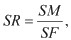 где    SR – эффективность реализации мероприятий Государственной программы (ее подпрограммы);SM – оценка выполнения мероприятий Государственной программы (ее подпрограммы);SF – степень соответствия фактического объема финансирования Государственной программы (ее подпрограммы) плановому объему финансирования в отчетном периоде.Оценка выполнения мероприятий Государственной программы (ее подпрограммы) в отчетном периоде рассчитывается по формуле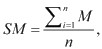 где    SM – оценка выполнения мероприятий Государственной программы (ее подпрограммы);M – степень реализации мероприятия Государственной программы (ее подпрограммы);n – общее количество мероприятий, запланированных к реализации в отчетном периоде.Степень соответствия фактического объема финансирования программы (ее подпрограммы) плановому объему финансирования в отчетном периоде рассчитывается по формуле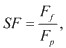 где    SF – степень соответствия фактического объема финансирования Государственной программы (ее подпрограммы) плановому объему финансирования в отчетном периоде;Ff – фактический объем финансирования Государственной программы (ее подпрограммы) в отчетном периоде;Fp – плановый объем финансирования Государственной программы (ее подпрограммы) в отчетном периоде.Если в отчетном периоде финансирование Государственной программы (ее подпрограммы) не предусматривалось, то при расчете эффективности реализации Государственной программы (ее подпрограммы) значение SR принимается равным значению SM.Если значение SR больше 1, то при расчете эффективности реализации Государственной программы (ее подпрограммы) оно принимается равным 1.2. Степень достижения планового значения сводного целевого показателя Государственной программы (ее подпрограммы) рассчитывается по следующим формулам:для сводных целевых показателей, желаемой тенденцией развития которых является достижение значений, применяется формула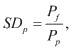 для сводных целевых показателей, желаемой тенденцией развития которых является снижение значений, применяется формула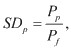 где    SDp – степень достижения планового значения сводного целевого показателя;Pf – значение сводного целевого показателя, фактически достигнутое на конец отчетного периода;Pp – плановое значение сводного целевого показателя.Если значение SDp больше 1, то при расчете степени достижения планового значения сводного целевого показателя Государственной программы оно принимается равным 1.3. Степень достижения планового значения целевого показателя Государственной программы (ее подпрограммы) рассчитывается по следующим формулам:для целевых показателей, желаемой тенденцией развития которых является достижение значений, применяется формула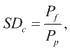 для целевых показателей, желаемой тенденцией развития которых является снижение значений, применяется формула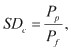 где    SDc – степень достижения планового значения целевого показателя;Pf – значение целевого показателя, фактически достигнутое на конец отчетного периода;Pp – плановое значение целевого показателя.Если значение SDc больше 1, то при расчете степени выполнения задач подпрограммы оно принимается равным 1.4. Степень выполнения задачи Государственной программы (ее подпрограммы) рассчитывается по формуле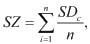 где    SZ – степень выполнения задачи Государственной программы (ее подпрограммы);SDc – степень достижения планового значения целевого показателя, характеризующего выполнение задачи Государственной программы (ее подпрограммы);n – количество целевых показателей Государственной программы (ее подпрограммы), характеризующих выполнение ее задачи.5. Эффективность реализации отдельной подпрограммы в отчетном периоде рассчитывается по формуле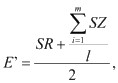 где    E’ – эффективность реализации отдельной подпрограммы в отчетном периоде;SR – эффективность реализации мероприятий подпрограммы;SZ – степень выполнения задачи подпрограммы;l – количество задач подпрограммы.6. Степень достижения цели Государственной программы рассчитывается по формуле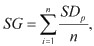 где    SG – степень достижения цели Государственной программы;SDp – степень достижения планового значения сводного целевого показателя Государственной программы;n – количество сводных целевых показателей Государственной программы.7. Эффективность реализации Государственной программы, содержащей подпрограммы, в отчетном периоде рассчитывается по формуле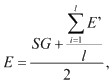 где    E – эффективность реализации Государственной программы, содержащей подпрограммы, в отчетном периоде;SG – степень достижения цели Государственной программы;E’ – эффективность реализации отдельной подпрограммы в отчетном периоде;l – количество подпрограмм.Государственная программа (подпрограмма) признается:высокоэффективной, если значение Е (Е’) больше или равно 0,9;среднеэффективной, если значение Е (Е’) находится в интервале от 0,8 включительно до 0,9;низкоэффективной, если значение Е (Е’) находится в интервале от 0,7 включительно до 0,8;неэффективной, если значение Е (Е’) меньше 0,7.Государственная программа не может быть признана высокоэффективной в случае, если:хотя бы одна из подпрограмм, включенных в нее, является неэффективной и (или) не менее двух подпрограмм являются низкоэффективными;хотя бы один из сводных целевых показателей Государственной программы не достиг планового значения.Государственная программа может быть признана высокоэффективной при одновременном соблюдении следующих условий:не менее 90 процентов мероприятий Государственной программы, запланированных на отчетный период, выполнено в полном объеме;не менее 90 процентов целевых показателей Государственной программы достигло плановых значений.Сведения о сопоставимости сводных целевых показателей, целевых показателей Государственной программы с индикаторами достижения Целей устойчивого развития представлены согласно приложению 4.Сведения о методике расчета сводных целевых показателей и целевых показателей Государственной программы представлены согласно приложению 5.Оценка выполнения мероприятий в сфере цифрового развития, включенных в региональные комплексы мероприятий, и освоения выделенных средств на них осуществляется облисполкомами и Минским горисполкомом и представляется в Министерство связи и информатизации в виде отчетов в порядке, установленном Положением о порядке формирования, финансирования, выполнения и оценки эффективности реализации государственных программ, утвержденным Указом Президента Республики Беларусь от 25 июля 2016 г. № 289, для анализа при оценке эффективности реализации Государственной программы в целом.СВЕДЕНИЯ
о сводных целевых показателях, характеризующих цель Государственной программы, целевых показателях, характеризующих задачи, и их значенияхКОМПЛЕКС МЕРОПРИЯТИЙ1
Государственной программы______________________________1 Комплекс мероприятий содержит мероприятия в сфере информатизации.2 Организации, участвующие в реализации мероприятия.3 Мероприятие подлежит реализации при условии получения разрешительных документов.4 Продолжение работ, начатых в рамках мероприятия «76. Создание и внедрение автоматизированной информационной системы «Гуманитарная деятельность» Государственной программы развития цифровой экономики и информационного общества на 2016–2020 годы.5 Продолжение работ, начатых в рамках мероприятия «51. Создание и внедрение государственной автоматизированной информационной системы «Конфискат» Государственной программы развития цифровой экономики и информационного общества на 2016–2020 годы.6 Продолжение работ, начатых в рамках мероприятия «28. Развитие и совершенствование интегрированной автоматизированной системы контрольной (надзорной) деятельности в Республике Беларусь (ИАС КНД)» Государственной программы развития цифровой экономики и информационного общества на 2016–2020 годы.7 Перечень сервисов, сроки реализации, заказчики и объемы финансирования могут быть скорректированы по результатам подготовки технической документации на разработку интеграционной платформы национальной системы электронной логистики в рамках мероприятия «58.1. разработка интеграционной платформы национальной системы электронной логистики» Государственной программы.8 Сервис подлежит разработке при условии создания трансграничного пространства доверия Евразийского экономического союза.9 Продолжение работ, начатых в рамках мероприятия «53. Создание защищенной корпоративной сети органов государственной безопасности с использованием устройств криптографической защиты информации отечественного производства» Государственной программы развития цифровой экономики и информационного общества на 2016–2020 годы.10 Продолжение работ, начатых в рамках мероприятия «63. Разработка Единой автоматизированной информационной системы Следственного комитета (ЕАИС СК)» Государственной программы развития цифровой экономики и информационного общества на 2016–2020 годы.ФИНАНСОВОЕ ОБЕСПЕЧЕНИЕ
комплекса мероприятий Государственной программы______________________________* Объемы финансирования мероприятий Государственной программы на 2023–2025 годы являются плановыми и подлежат ежегодному уточнению при формировании республиканского бюджета на очередной финансовый год, а также по результатам проведения государственной научно-технической экспертизы технических заданий по мероприятиям и по результатам процедур государственных закупок по ним. ** Объемы финансирования указаны соответственно с учетом:остатков средств республиканского фонда универсального обслуживания связи и информатизации, образовавшихся на 1 января 2022 г., в сумме 39 530 250,16 рубля и остатков средств республиканского фонда универсального обслуживания цифрового развития и связи, образовавшихся на 1 января 2023 г., в сумме 59 577 470,89 рубля;плановых средств кредита Международного банка реконструкции и развития для реализации мероприятия «72. Создание центра управления движением и других компонентов интеллектуальной транспортной системы в Республике Беларусь» Государственной программы (12 715 000 рублей) и фактически выполненных платежей по нему в 2021 году – 3 273 510,79 рубля (при плане 11 465 310 рублей), в 2022 году – 4 604 863,5 рубля (при плане 1 249 690 рублей).СВЕДЕНИЯ
о сопоставимости сводных целевых показателей, целевых показателей Государственной программы с индикаторами достижения Целей устойчивого развитияСВЕДЕНИЯ
о методике расчета сводных целевых показателей и целевых показателей Государственной программыПремьер-министр Республики БеларусьР.ГоловченкоУТВЕРЖДЕНОПостановление
Совета Министров
Республики Беларусь
02.02.2021 № 66Приложение 1к Государственной программе
«Цифровое развитие Беларуси»
на 2021–2025 годыНаименование показателяЗаказчикЕдиница измеренияЗначения показателей по годамЗначения показателей по годамЗначения показателей по годамЗначения показателей по годамЗначения показателей по годамНаименование показателяЗаказчикЕдиница измерения20212022202320242025Государственная программаГосударственная программаГосударственная программаГосударственная программаГосударственная программаГосударственная программаГосударственная программаГосударственная программа1. Количество абонентов беспроводного ШПДМинсвязиединиц на 100 человек94,094,595,095,596,02. Охват населения Республики Беларусь услугами сотовой подвижной электросвязи по технологии LTE (4G)»процентов89,495,499,099,099,03. Количество созданных типовых государственных цифровых платформ (нарастающим итогом)»единиц–––2,07,0из них:отраслевых государственных цифровых платформ–––1,05,0региональных государственных цифровых платформ–––1,02,0Подпрограмма «Информационно-аналитическое и организационно-техническое сопровождение цифрового развития»Подпрограмма «Информационно-аналитическое и организационно-техническое сопровождение цифрового развития»Подпрограмма «Информационно-аналитическое и организационно-техническое сопровождение цифрового развития»Подпрограмма «Информационно-аналитическое и организационно-техническое сопровождение цифрового развития»Подпрограмма «Информационно-аналитическое и организационно-техническое сопровождение цифрового развития»Подпрограмма «Информационно-аналитическое и организационно-техническое сопровождение цифрового развития»Подпрограмма «Информационно-аналитическое и организационно-техническое сопровождение цифрового развития»Подпрограмма «Информационно-аналитическое и организационно-техническое сопровождение цифрового развития»Задача – создание благоприятных условий для обеспечения и сопровождения процессов цифрового развитияЗадача – создание благоприятных условий для обеспечения и сопровождения процессов цифрового развитияЗадача – создание благоприятных условий для обеспечения и сопровождения процессов цифрового развитияЗадача – создание благоприятных условий для обеспечения и сопровождения процессов цифрового развитияЗадача – создание благоприятных условий для обеспечения и сопровождения процессов цифрового развитияЗадача – создание благоприятных условий для обеспечения и сопровождения процессов цифрового развитияЗадача – создание благоприятных условий для обеспечения и сопровождения процессов цифрового развитияЗадача – создание благоприятных условий для обеспечения и сопровождения процессов цифрового развития4. Количество курсов повышения «цифровой грамотности» населения, представленных на образовательной платформеМинсвязиединиц–3,06,010,020,05. Доля специалистов, ответственных за вопросы информатизации в государственных органах и организациях, прошедших обучение в сфере цифрового развития»процентов––5,020,040,06. Количество технических решений, представленных (зарегистрированных) на «витрине цифровых проектов»»единиц–20,030,040,080,0Подпрограмма «Инфраструктура цифрового развития»Подпрограмма «Инфраструктура цифрового развития»Подпрограмма «Инфраструктура цифрового развития»Подпрограмма «Инфраструктура цифрового развития»Подпрограмма «Инфраструктура цифрового развития»Подпрограмма «Инфраструктура цифрового развития»Подпрограмма «Инфраструктура цифрового развития»Подпрограмма «Инфраструктура цифрового развития»Задача – совершенствование национальной информационно-коммуникационной инфраструктуры и услуг, оказываемых на ее основеЗадача – совершенствование национальной информационно-коммуникационной инфраструктуры и услуг, оказываемых на ее основеЗадача – совершенствование национальной информационно-коммуникационной инфраструктуры и услуг, оказываемых на ее основеЗадача – совершенствование национальной информационно-коммуникационной инфраструктуры и услуг, оказываемых на ее основеЗадача – совершенствование национальной информационно-коммуникационной инфраструктуры и услуг, оказываемых на ее основеЗадача – совершенствование национальной информационно-коммуникационной инфраструктуры и услуг, оказываемых на ее основеЗадача – совершенствование национальной информационно-коммуникационной инфраструктуры и услуг, оказываемых на ее основеЗадача – совершенствование национальной информационно-коммуникационной инфраструктуры и услуг, оказываемых на ее основе7. Количество абонентов стационарного ШПДМинсвязиединиц на 100 человек34,7434,7734,834,8334,858. Увеличение пропускной способности Единой республиканской сети передачи данных по отношению к 2020 году»процентов20,044,060,080,0100,09. Годовой прирост количества подразделений органов пограничной службы, оснащенных современной информационно-коммуникационной инфраструктуройГоспогранкомитетединиц3,02,02,03,02,0Подпрограмма «Цифровое развитие государственного управления»Подпрограмма «Цифровое развитие государственного управления»Подпрограмма «Цифровое развитие государственного управления»Подпрограмма «Цифровое развитие государственного управления»Подпрограмма «Цифровое развитие государственного управления»Подпрограмма «Цифровое развитие государственного управления»Подпрограмма «Цифровое развитие государственного управления»Подпрограмма «Цифровое развитие государственного управления»Задача – повышение эффективности реализации государственных функций посредством создания комплексной цифровой инфраструктуры для осуществления межведомственного информационного взаимодействия, формирования современной системы оказания государственных услуг на принципах проактивности и мультиканальности их предоставленияЗадача – повышение эффективности реализации государственных функций посредством создания комплексной цифровой инфраструктуры для осуществления межведомственного информационного взаимодействия, формирования современной системы оказания государственных услуг на принципах проактивности и мультиканальности их предоставленияЗадача – повышение эффективности реализации государственных функций посредством создания комплексной цифровой инфраструктуры для осуществления межведомственного информационного взаимодействия, формирования современной системы оказания государственных услуг на принципах проактивности и мультиканальности их предоставленияЗадача – повышение эффективности реализации государственных функций посредством создания комплексной цифровой инфраструктуры для осуществления межведомственного информационного взаимодействия, формирования современной системы оказания государственных услуг на принципах проактивности и мультиканальности их предоставленияЗадача – повышение эффективности реализации государственных функций посредством создания комплексной цифровой инфраструктуры для осуществления межведомственного информационного взаимодействия, формирования современной системы оказания государственных услуг на принципах проактивности и мультиканальности их предоставленияЗадача – повышение эффективности реализации государственных функций посредством создания комплексной цифровой инфраструктуры для осуществления межведомственного информационного взаимодействия, формирования современной системы оказания государственных услуг на принципах проактивности и мультиканальности их предоставленияЗадача – повышение эффективности реализации государственных функций посредством создания комплексной цифровой инфраструктуры для осуществления межведомственного информационного взаимодействия, формирования современной системы оказания государственных услуг на принципах проактивности и мультиканальности их предоставленияЗадача – повышение эффективности реализации государственных функций посредством создания комплексной цифровой инфраструктуры для осуществления межведомственного информационного взаимодействия, формирования современной системы оказания государственных услуг на принципах проактивности и мультиканальности их предоставления10. Количество электронных услуг и сервисов, предоставляемых в проактивном форматеМинсвязиединиц–––2,010,011. Доля административных процедур, осуществляемых органами по труду и занятости, органами Фонда социальной защиты населения в отношении юридических лиц и индивидуальных предпринимателей в электронном виде, в общем числе осуществляемых органами по труду и занятости, органами Фонда социальной защиты населения административных процедур в отношении юридических лиц и индивидуальных предпринимателейМинтруда и соцзащитыпроцентов40,080,0100,0100,0100,012. Доля субъектов хозяйствования, имеющих возможность электронного взаимодействия с налоговыми органами, от общего количества субъектов хозяйствованияМНС»80,080,080,085,090,013. Доля таможенных экспертиз, проводимых в электронной форме, от общего количества проводимых таможенных экспертизГТК»––90,090,090,014. Доля таможенных документов, предоставляемых в таможенные органы посредством ОАИС, от общего количества предоставляемых в таможенные органы документов»»10,050,090,090,090,015. Доля административных процедур, осуществляемых Госпогранкомитетом в отношении юридических лиц и индивидуальных предпринимателей в электронном виде, в общем числе осуществляемых Госпогранкомитетом административных процедур в отношении юридических лиц и индивидуальных предпринимателейГоспогранкомитет»–100,0100,0100,0100,016. Доля административных процедур, осуществляемых Госпогранкомитетом по заявлениям граждан в электронном виде, в общем числе осуществляемых Госпогранкомитетом административных процедур по заявлениям граждан»»–100,0100,0100,0100,0Подпрограмма «Цифровое развитие отраслей экономики»Подпрограмма «Цифровое развитие отраслей экономики»Подпрограмма «Цифровое развитие отраслей экономики»Подпрограмма «Цифровое развитие отраслей экономики»Подпрограмма «Цифровое развитие отраслей экономики»Подпрограмма «Цифровое развитие отраслей экономики»Подпрограмма «Цифровое развитие отраслей экономики»Подпрограмма «Цифровое развитие отраслей экономики»Задача – обеспечение доступности образования, основанного на применении современных информационных технологий как для повышения качества образовательного процесса, так и для подготовки граждан к жизни и работе в условиях цифровой экономикиЗадача – обеспечение доступности образования, основанного на применении современных информационных технологий как для повышения качества образовательного процесса, так и для подготовки граждан к жизни и работе в условиях цифровой экономикиЗадача – обеспечение доступности образования, основанного на применении современных информационных технологий как для повышения качества образовательного процесса, так и для подготовки граждан к жизни и работе в условиях цифровой экономикиЗадача – обеспечение доступности образования, основанного на применении современных информационных технологий как для повышения качества образовательного процесса, так и для подготовки граждан к жизни и работе в условиях цифровой экономикиЗадача – обеспечение доступности образования, основанного на применении современных информационных технологий как для повышения качества образовательного процесса, так и для подготовки граждан к жизни и работе в условиях цифровой экономикиЗадача – обеспечение доступности образования, основанного на применении современных информационных технологий как для повышения качества образовательного процесса, так и для подготовки граждан к жизни и работе в условиях цифровой экономикиЗадача – обеспечение доступности образования, основанного на применении современных информационных технологий как для повышения качества образовательного процесса, так и для подготовки граждан к жизни и работе в условиях цифровой экономикиЗадача – обеспечение доступности образования, основанного на применении современных информационных технологий как для повышения качества образовательного процесса, так и для подготовки граждан к жизни и работе в условиях цифровой экономики17. Доля учреждений образования, взаимодействующих с республиканской информационно-образовательной средойМинобразованиепроцентов––55,075,0100,018. Доля учреждений образования, перешедших на регистровую форму учета данных об обучающихся, педагогических работниках, учреждениях образования»»––55,075,0100,019. Доля учреждений образования, охваченных государственными электронными образовательными сервисами»»––50,080,0100,020. Количество учреждений образования, использующих технологии дистанционного обучения»единиц––50,0100,0200,0Задача – повышение качества медицинского обслуживания населения, доступности услуг, предоставляемых системой здравоохранения, информированности населения о состоянии здоровья, эпидемиологической обстановке на базе современных технических решенийЗадача – повышение качества медицинского обслуживания населения, доступности услуг, предоставляемых системой здравоохранения, информированности населения о состоянии здоровья, эпидемиологической обстановке на базе современных технических решенийЗадача – повышение качества медицинского обслуживания населения, доступности услуг, предоставляемых системой здравоохранения, информированности населения о состоянии здоровья, эпидемиологической обстановке на базе современных технических решенийЗадача – повышение качества медицинского обслуживания населения, доступности услуг, предоставляемых системой здравоохранения, информированности населения о состоянии здоровья, эпидемиологической обстановке на базе современных технических решенийЗадача – повышение качества медицинского обслуживания населения, доступности услуг, предоставляемых системой здравоохранения, информированности населения о состоянии здоровья, эпидемиологической обстановке на базе современных технических решенийЗадача – повышение качества медицинского обслуживания населения, доступности услуг, предоставляемых системой здравоохранения, информированности населения о состоянии здоровья, эпидемиологической обстановке на базе современных технических решенийЗадача – повышение качества медицинского обслуживания населения, доступности услуг, предоставляемых системой здравоохранения, информированности населения о состоянии здоровья, эпидемиологической обстановке на базе современных технических решенийЗадача – повышение качества медицинского обслуживания населения, доступности услуг, предоставляемых системой здравоохранения, информированности населения о состоянии здоровья, эпидемиологической обстановке на базе современных технических решений21. Доля государственных организаций здравоохранения, оказывающих медицинскую помощь в амбулаторных и стационарных условиях, подключенных к централизованной информационной системе здравоохранения и использующих централизованные электронные сервисыМинздравпроцентов–2,550,075,0100,022. Количество государственных организаций здравоохранения, оказывающих медицинскую помощь в амбулаторных и стационарных условиях, использующих электронные медицинские карты пациента»единиц––––450,0Задача – развитие инструментов цифровой экономики в различных отраслях национальной экономики, предусматривающих применение передовых технологий в производстве и процессах ведения внешнеэкономической деятельности, формирование необходимых условий для сохранения и повышения конкурентоспособности белорусских предприятий на мировом рынкеЗадача – развитие инструментов цифровой экономики в различных отраслях национальной экономики, предусматривающих применение передовых технологий в производстве и процессах ведения внешнеэкономической деятельности, формирование необходимых условий для сохранения и повышения конкурентоспособности белорусских предприятий на мировом рынкеЗадача – развитие инструментов цифровой экономики в различных отраслях национальной экономики, предусматривающих применение передовых технологий в производстве и процессах ведения внешнеэкономической деятельности, формирование необходимых условий для сохранения и повышения конкурентоспособности белорусских предприятий на мировом рынкеЗадача – развитие инструментов цифровой экономики в различных отраслях национальной экономики, предусматривающих применение передовых технологий в производстве и процессах ведения внешнеэкономической деятельности, формирование необходимых условий для сохранения и повышения конкурентоспособности белорусских предприятий на мировом рынкеЗадача – развитие инструментов цифровой экономики в различных отраслях национальной экономики, предусматривающих применение передовых технологий в производстве и процессах ведения внешнеэкономической деятельности, формирование необходимых условий для сохранения и повышения конкурентоспособности белорусских предприятий на мировом рынкеЗадача – развитие инструментов цифровой экономики в различных отраслях национальной экономики, предусматривающих применение передовых технологий в производстве и процессах ведения внешнеэкономической деятельности, формирование необходимых условий для сохранения и повышения конкурентоспособности белорусских предприятий на мировом рынкеЗадача – развитие инструментов цифровой экономики в различных отраслях национальной экономики, предусматривающих применение передовых технологий в производстве и процессах ведения внешнеэкономической деятельности, формирование необходимых условий для сохранения и повышения конкурентоспособности белорусских предприятий на мировом рынкеЗадача – развитие инструментов цифровой экономики в различных отраслях национальной экономики, предусматривающих применение передовых технологий в производстве и процессах ведения внешнеэкономической деятельности, формирование необходимых условий для сохранения и повышения конкурентоспособности белорусских предприятий на мировом рынке23. Количество отечественных предприятий, использующих функциональные возможности промышленной цифровой платформы на базе технологий «Индустрия 4.0»Минпром, концерн «Беллегпром»единиц––––4,024. Прирост количества видов услуг, оказываемых национальным оператором почтовой связи посредством аппаратно-программного комплекса «Мобильный почтальон»Минсвязипроцентов100,0150,0183,0183,0183,025. Доля объектов почтовой связи, подключенных к единой централизованной сети управления потоками клиентов национального оператора почтовой связи»»24,036,036,053,053,0Подпрограмма «Региональное цифровое развитие»Подпрограмма «Региональное цифровое развитие»Подпрограмма «Региональное цифровое развитие»Подпрограмма «Региональное цифровое развитие»Подпрограмма «Региональное цифровое развитие»Подпрограмма «Региональное цифровое развитие»Подпрограмма «Региональное цифровое развитие»Подпрограмма «Региональное цифровое развитие»Задача – повышение уровня комфорта и безопасности жизнедеятельности населения посредством создания и внедрения технологий «умных городов», включая системы удаленного мониторинга и учета состояния жилищного фонда, расхода энергоресурсов, состояния окружающей среды, видеоаналитики и другогоЗадача – повышение уровня комфорта и безопасности жизнедеятельности населения посредством создания и внедрения технологий «умных городов», включая системы удаленного мониторинга и учета состояния жилищного фонда, расхода энергоресурсов, состояния окружающей среды, видеоаналитики и другогоЗадача – повышение уровня комфорта и безопасности жизнедеятельности населения посредством создания и внедрения технологий «умных городов», включая системы удаленного мониторинга и учета состояния жилищного фонда, расхода энергоресурсов, состояния окружающей среды, видеоаналитики и другогоЗадача – повышение уровня комфорта и безопасности жизнедеятельности населения посредством создания и внедрения технологий «умных городов», включая системы удаленного мониторинга и учета состояния жилищного фонда, расхода энергоресурсов, состояния окружающей среды, видеоаналитики и другогоЗадача – повышение уровня комфорта и безопасности жизнедеятельности населения посредством создания и внедрения технологий «умных городов», включая системы удаленного мониторинга и учета состояния жилищного фонда, расхода энергоресурсов, состояния окружающей среды, видеоаналитики и другогоЗадача – повышение уровня комфорта и безопасности жизнедеятельности населения посредством создания и внедрения технологий «умных городов», включая системы удаленного мониторинга и учета состояния жилищного фонда, расхода энергоресурсов, состояния окружающей среды, видеоаналитики и другогоЗадача – повышение уровня комфорта и безопасности жизнедеятельности населения посредством создания и внедрения технологий «умных городов», включая системы удаленного мониторинга и учета состояния жилищного фонда, расхода энергоресурсов, состояния окружающей среды, видеоаналитики и другогоЗадача – повышение уровня комфорта и безопасности жизнедеятельности населения посредством создания и внедрения технологий «умных городов», включая системы удаленного мониторинга и учета состояния жилищного фонда, расхода энергоресурсов, состояния окружающей среды, видеоаналитики и другого26. Охват городов (регионов) региональной государственной цифровой платформой «Умный город (регион)»Минсвязиединиц–––10,017,027. Прирост подключенных датчиков инженерных систем, интеллектуальных зданий и объектов в концепции «Умный город»»тыс. единиц100,0200,0–––28. Прирост количества видеокамер, установленных в многоквартирных жилых домах и объектах юридических лиц, в рамках развития систем цифрового видеоконтроля»»43,043,043,043,043,029. Количество населенных пунктов, включенных в республиканскую информационную систему автоматизированного мониторинга окружающей средыМинприродыединиц–––23,023,0Подпрограмма «Информационная безопасность и «цифровое доверие»Подпрограмма «Информационная безопасность и «цифровое доверие»Подпрограмма «Информационная безопасность и «цифровое доверие»Подпрограмма «Информационная безопасность и «цифровое доверие»Подпрограмма «Информационная безопасность и «цифровое доверие»Подпрограмма «Информационная безопасность и «цифровое доверие»Подпрограмма «Информационная безопасность и «цифровое доверие»Подпрограмма «Информационная безопасность и «цифровое доверие»Задача – совершенствование системы информационной безопасности, обеспечивающей правовое и безопасное использование решений, внедряемых в рамках цифрового развития Республики Беларусь, укрепление доверия, обеспечение условий для безопасного оказания и получения электронных услуг (формирование «цифрового доверия»)Задача – совершенствование системы информационной безопасности, обеспечивающей правовое и безопасное использование решений, внедряемых в рамках цифрового развития Республики Беларусь, укрепление доверия, обеспечение условий для безопасного оказания и получения электронных услуг (формирование «цифрового доверия»)Задача – совершенствование системы информационной безопасности, обеспечивающей правовое и безопасное использование решений, внедряемых в рамках цифрового развития Республики Беларусь, укрепление доверия, обеспечение условий для безопасного оказания и получения электронных услуг (формирование «цифрового доверия»)Задача – совершенствование системы информационной безопасности, обеспечивающей правовое и безопасное использование решений, внедряемых в рамках цифрового развития Республики Беларусь, укрепление доверия, обеспечение условий для безопасного оказания и получения электронных услуг (формирование «цифрового доверия»)Задача – совершенствование системы информационной безопасности, обеспечивающей правовое и безопасное использование решений, внедряемых в рамках цифрового развития Республики Беларусь, укрепление доверия, обеспечение условий для безопасного оказания и получения электронных услуг (формирование «цифрового доверия»)Задача – совершенствование системы информационной безопасности, обеспечивающей правовое и безопасное использование решений, внедряемых в рамках цифрового развития Республики Беларусь, укрепление доверия, обеспечение условий для безопасного оказания и получения электронных услуг (формирование «цифрового доверия»)Задача – совершенствование системы информационной безопасности, обеспечивающей правовое и безопасное использование решений, внедряемых в рамках цифрового развития Республики Беларусь, укрепление доверия, обеспечение условий для безопасного оказания и получения электронных услуг (формирование «цифрового доверия»)Задача – совершенствование системы информационной безопасности, обеспечивающей правовое и безопасное использование решений, внедряемых в рамках цифрового развития Республики Беларусь, укрепление доверия, обеспечение условий для безопасного оказания и получения электронных услуг (формирование «цифрового доверия»)30. Доля уполномоченных поставщиков интернет-услуг, государственных информационных систем и критически важных объектов информатизации, являющихся источником мониторинга в рамках национальной платформы контроля и реагирования на инциденты безопасности в ведомственных ИТ-инфраструктурахОперативно-аналитический центр при Президенте Республики Беларусьпроцентов––1025100Приложение 2к Государственной программе
«Цифровое развитие Беларуси»
на 2021–2025 годы
(в редакции постановления
Совета Министров
Республики Беларусь
08.02.2023 № 100)Название мероприятияСрок реализацииЗаказчикиИсточники финансированияПодпрограмма «Информационно-аналитическое и организационно-техническое сопровождение цифрового развития»Подпрограмма «Информационно-аналитическое и организационно-техническое сопровождение цифрового развития»Подпрограмма «Информационно-аналитическое и организационно-техническое сопровождение цифрового развития»Подпрограмма «Информационно-аналитическое и организационно-техническое сопровождение цифрового развития»Задача – создание благоприятных условий для обеспечения и сопровождения процессов цифрового развитияЗадача – создание благоприятных условий для обеспечения и сопровождения процессов цифрового развитияЗадача – создание благоприятных условий для обеспечения и сопровождения процессов цифрового развитияЗадача – создание благоприятных условий для обеспечения и сопровождения процессов цифрового развития1. Разработка образовательной платформы для повышения «цифровой грамотности» населения2021–2024Минсвязи, Оперативно-аналитический центр при Президенте Республики Беларусь (далее – ОАЦ), Академия управления при Президенте Республики Беларусьреспубликанский бюджет (республиканский фонд универсального обслуживания цифрового развития и связи)2. Разработка образовательного контента для курсов повышения квалификации работников государственных органов и организаций по вопросам цифрового развития2021–2025Минсвязи, ОАЦ, Академия управления при Президенте Республики Беларусь»3. Создание «витрины цифровых проектов»2021–2023Минсвязи»4. Научное сопровождение процессов цифрового развития государственного управления, отраслей экономики и регионов (мероприятие по научному обеспечению)2021–2022»»5. Научно-методическое обеспечение цифровой трансформации строительного комплекса (включая внедрение технологии информационного моделирования) (мероприятие по научному обеспечению)2021–2025Минстройархитектурыреспубликанский бюджет (средства на финансирование научной, научно-технической и инновационной деятельности, республиканский фонд универсального обслуживания цифрового развития и связи)6. Разработка Стратегии цифрового развития на 2026–2030 годы2023–2024Минсвязиреспубликанский бюджет (республиканский фонд универсального обслуживания цифрового развития и связи)Подпрограмма «Инфраструктура цифрового развития»Подпрограмма «Инфраструктура цифрового развития»Подпрограмма «Инфраструктура цифрового развития»Подпрограмма «Инфраструктура цифрового развития»Задача – совершенствование национальной информационно-коммуникационной инфраструктуры и услуг, оказываемых на ее основеЗадача – совершенствование национальной информационно-коммуникационной инфраструктуры и услуг, оказываемых на ее основеЗадача – совершенствование национальной информационно-коммуникационной инфраструктуры и услуг, оказываемых на ее основеЗадача – совершенствование национальной информационно-коммуникационной инфраструктуры и услуг, оказываемых на ее основе7. Снижение «цифрового неравенства» путем организации доступа к универсальным услугам, строительства волоконно-оптических линий связи к населенным пунктам с числом домохозяйств 50 и более2021–2025Минсвязи (РУП «Белтелеком»2)собственные средства РУП «Белтелеком», республиканский бюджет (республиканский фонд универсального обслуживания цифрового развития и связи)8. Формирование единого цифрового пространства на базе развитой транспортной инфраструктуры сети передачи данных2021–2025»собственные средства РУП «Белтелеком»9. Внедрение конвергентных услуг с использованием элементов сети сотовой подвижной электросвязи на основе перспективных радиотехнологий в соответствии с рекомендациями 3d Generation Partnership Project32021–2025»»10. Создание волоконно-оптической инфраструктуры для дальнейшего цифрового развития отраслей экономики2021–2025»собственные средства РУП «Белтелеком», республиканский бюджет (республиканский фонд универсального обслуживания цифрового развития и связи)11. Развитие единой республиканской сети передачи данных2021–2025Минсвязи (ООО «Белорусские облачные технологии»2)собственные средства ООО «Белорусские облачные технологии»12. Развитие республиканского центра обработки данных2021–2022»»13. Создание технологической инфраструктуры для обработки данных в целях предоставления услуг на ее основе2021–2023Минсвязи (РУП «Белтелеком»2)собственные средства РУП «Белтелеком»14. Разработка требований к центрам обработки данных Минобороны. Строительство и ввод в эксплуатацию центров обработки данных Минобороны2021–2025Минобороныреспубликанский бюджет15. Развитие республиканской платформы2021–2022Минсвязи (ООО «Белорусские облачные технологии»2)собственные средства ООО «Белорусские облачные технологии»16. Проектирование, строительство и эксплуатация единой сети сотовой подвижной электросвязи по технологиям LTE (4G) и иным перспективным технологиям2021–2025»»17. Создание выделенной сети профессиональной мобильной радиосвязи на базе единой сети сотовой подвижной электросвязи по технологии LTE (4G) для нужд государственного управления, национальной безопасности, обороны, охраны правопорядка, предупреждения и ликвидации чрезвычайных ситуаций2021–2022»»18. Совершенствование информационно-коммуникационной инфраструктуры информационных систем органов пограничной службы2021–2025Госпогранкомитетреспубликанский бюджет (республиканский фонд универсального обслуживания цифрового развития и связи)19. Создание условий для внедрения централизованной информационной системы здравоохранения посредством совершенствования технологической и информационно-коммуникационной инфраструктуры организаций здравоохранения2021–2025Минздрав (ГУ «Республиканский научно-практический центр медицинских технологий, информатизации, управления и экономики здравоохранения»2)республиканский бюджет (в том числе республиканский фонд универсального обслуживания цифрового развития и связи)20. Модернизация инфраструктуры информационной сети органов государственной статистики2022–2023Белстат»21. Оборудование объектов электросвязи Минсвязи пунктами выделения каналов2021–2023Минобороныреспубликанский бюджет (республиканский фонд универсального обслуживания цифрового развития и связи)22. Создание инфраструктуры интероперабельности на базе аппаратно-программного комплекса «Динамическая доверенная среда»2021–2023ОАЦ»23. Совершенствование инфраструктуры приема и выдачи биометрических документов в подразделениях по гражданству и миграции органов внутренних дел2021МВД»Подпрограмма «Цифровое развитие государственного управления»Подпрограмма «Цифровое развитие государственного управления»Подпрограмма «Цифровое развитие государственного управления»Подпрограмма «Цифровое развитие государственного управления»Задача – повышение эффективности реализации государственных функций посредством создания комплексной цифровой инфраструктуры для осуществления межведомственного информационного взаимодействия, формирования современной системы оказания государственных услуг на принципах проактивности и мультиканальности их предоставленияЗадача – повышение эффективности реализации государственных функций посредством создания комплексной цифровой инфраструктуры для осуществления межведомственного информационного взаимодействия, формирования современной системы оказания государственных услуг на принципах проактивности и мультиканальности их предоставленияЗадача – повышение эффективности реализации государственных функций посредством создания комплексной цифровой инфраструктуры для осуществления межведомственного информационного взаимодействия, формирования современной системы оказания государственных услуг на принципах проактивности и мультиканальности их предоставленияЗадача – повышение эффективности реализации государственных функций посредством создания комплексной цифровой инфраструктуры для осуществления межведомственного информационного взаимодействия, формирования современной системы оказания государственных услуг на принципах проактивности и мультиканальности их предоставления24. Создание единой платформы интероперабельности информационных ресурсов и информационных систем на базе аппаратно-программного комплекса «Динамическая доверенная среда», в том числе единого государственного информационного ресурса записей актов гражданского состояния2021–2025ОАЦ, Минюст, Минсвязиреспубликанский бюджет (республиканский фонд универсального обслуживания цифрового развития и связи)25. Развитие системы межведомственного электронного взаимодействия2021–2025ОАЦ, Минсвязиреспубликанский бюджет (республиканский фонд универсального обслуживания цифрового развития и связи)26. Формирование единой системы мониторинга и консультирования по предоставлению электронных услуг и административных процедур в электронном виде2021–2024ОАЦ, Минсвязи, Минэкономики, Минюст»27. Модернизация программного обеспечения информационного взаимодействия интегрированной информационной системы Евразийского экономического союза2023–2025Минсвязи»28. Развитие государственной информационной системы «Регистр населения», в том числе:2021–2023МВД»28.1. доработка государственной информационной системы «Регистр населения»2021–2023МВД»28.2. совершенствование информационно-коммуникационной инфраструктуры, обеспечивающей функционирование государственной информационной системы «Регистр населения»2021–2023МВД»281. Совершенствование автоматизированной информационной системы «Гражданство и миграция»2022–2024»»29. Формирование цифровой платформы нормотворческой деятельности, в том числе:29.1. создание автоматизированной информационной системы по обеспечению нормотворческого процесса (АИС «Нормотворчество») как основы цифровой платформы нормотворческой деятельности29.2. модернизация сайта «Правовой форум Беларуси» как специализированного сервиса цифровой платформы нормотворческой деятельности2021–2024Администрация Президента Республики Беларусь (Национальный центр правовой информации Республики Беларусь (далее – НЦПИ)2)республиканский бюджет (в том числе республиканский фонд универсального обслуживания цифрового развития и связи)30. Создание отраслевой цифровой платформы социально-трудовой сферы на основе развития, совершенствования (модернизации) и интеграции информационных систем и ресурсов, в том числе развитие:30.1. государственной информационной системы социальной защиты, банка данных социальных выплат30.2. автоматизированной информационной системы учета многодетных семей30.3. автоматизированной справочно-статистической системы по труду и социальной защите30.4. информационных систем и ресурсов Фонда социальной защиты населения Министерства труда и социальной защиты30.5. информационно-коммуникационной инфраструктуры, обеспечивающей функционирование и информационную безопасность информационных систем и ресурсов Фонда социальной защиты населения Министерства труда и социальной защиты. Первая–третья очереди2021–2025Минтруда и соцзащиты, Фонд социальной защиты населения Минтруда и соцзащитыреспубликанский бюджет (в том числе республиканский фонд универсального обслуживания цифрового развития и связи)31. Модернизация комплекса программ «Единый регистр граждан, имеющих льготы, права на государственную и иные виды поддержки»2021–2023Минсвязиреспубликанский бюджет (республиканский фонд универсального обслуживания цифрового развития и связи)32. Развитие автоматизированной информационной системы «Расчет налогов»2021–2025МНСреспубликанский бюджет33. Создание интеллектуальной автоматизированной системы обработки и анализа внутренних и внешних источников данных2021–2025»»34. Создание цифровой платформы управления социально-экономическим развитием, в том числе создание подсистемы мониторинга реализации государственных программ2021–2025Минэкономики, Минсвязиреспубликанский бюджет (республиканский фонд универсального обслуживания цифрового развития и связи)35. Модернизация государственной информационной системы Единый реестр лицензий (мероприятие по научному обеспечению)2021–2025Минэкономикиреспубликанский бюджет (средства на финансирование научной, научно-технической и инновационной деятельности, республиканский фонд универсального обслуживания цифрового развития и связи)36. Модернизация информационной системы «Учет средств наружной рекламы»2022–2024МАРТреспубликанский бюджет (в том числе республиканский фонд универсального обслуживания цифрового развития и связи)37. Создание и внедрение автоматизированной информационной системы «Гуманитарная деятельность»42021–2023Управление делами Президента Республики Беларусьреспубликанский бюджет (в том числе республиканский фонд универсального обслуживания цифрового развития и связи)38. Создание и внедрение государственной автоматизированной информационной системы «Конфискат»52021–2023»республиканский бюджет39. Развитие компонентов Единой автоматизированной информационной системы таможенных органов (далее – ЕАИС ТО), системы защиты информации ЕАИС ТО. Вторая очередь:39.1. модернизация автоматизированной подсистемы «Транзит таможенного союза», автоматизированной подсистемы «Модуль автоматической рассылки сообщений» (мероприятие по научному обеспечению)39.2. модернизация системы защиты информации ЕАИС ТО, в том числе модернизация таможенной информационно-коммуникационной инфраструктуры, обеспечивающей функционирование ЕАИС ТО и системы защиты информации ЕАИС ТО2021–2025ГТК (Минская центральная таможня2)республиканский бюджет (средства на финансирование научной, научно-технической и инновационной деятельности, республиканский фонд универсального обслуживания цифрового развития и связи)40. Создание интеллектуальной платформы комплексного управления и мониторинга обстановки на государственной границе2021–2025Госпогранкомитетреспубликанский бюджет (республиканский фонд универсального обслуживания цифрового развития и связи)41. Развитие автоматизированной системы обеспечения оперативно-служебной деятельности и информационной поддержки граждан2021–2023»»42. Перевод административных процедур, осуществляемых военными комиссариатами (обособленными подразделениями), в электронную форму взаимодействия2022–2024Минобороныреспубликанский бюджет421. Перевод административных процедур, осуществляемых Генеральным штабом Вооруженных Сил Республики Беларусь в отношении юридических лиц и индивидуальных предпринимателей, в электронную форму взаимодействия2022–2024»»43. Создание информационной системы обмена сведениями о пересечении границы, о выданных, аннулированных, признанных недействительными и изъятых разрешениях на въезд, выезд и пребывание, об аннулированных, признанных недействительными и изъятых документах, удостоверяющих личность, иностранных граждан и лиц без гражданства на территории государств – участников Договора о создании Союзного государства (мероприятие по научному обеспечению)2021–2025МВД, МИД, Госпогранкомитет, КГБреспубликанский бюджет (средства на финансирование научной, научно-технической и инновационной деятельности, республиканский фонд универсального обслуживания цифрового развития и связи)44. Развитие цифровой платформы Министерства внутренних дел, в том числе:44.1. разработка автоматизированной информационно-аналитической системы для противодействия незаконному обороту наркотиков44.1.1. разработка автоматизированной информационно-аналитической системы для противодействия незаконному обороту наркотиков44.1.2. создание информационно-коммуникационной инфраструктуры, обеспечивающей функционирование автоматизированной информационно-аналитической системы для противодействия незаконному обороту наркотиков44.2. развитие банка данных специальной информации, в том числе:44.2.1. проектирование и создание автоматизированной информационной системы «Банк данных специальной информации» (АИС БДСИ) (мероприятие по научному обеспечению)44.2.2. совершенствование информационно-коммуникационной инфраструктуры, обеспечивающей функционирование АИС БДСИ с учетом обеспечения защиты циркулирующей информации АИС БДСИ44.3. создание единого интегрированного информационного ресурса о поступивших, зарегистрированных и рассмотренных заявлениях и сообщениях о преступлениях44.3.1. проектирование и создание единого интегрированного информационного ресурса о поступивших, зарегистрированных и рассмотренных заявлениях и сообщениях о преступлениях (АИС ЕИИР) (мероприятие по научному обеспечению)44.3.2. совершенствование информационно-коммуникационной инфраструктуры, обеспечивающей функционирование АИС ЕИИР2021–2024МВДреспубликанский бюджет (в том числе средства на финансирование научной, научно-технической и инновационной деятельности, республиканский фонд универсального обслуживания цифрового развития и связи)45. Исключен46. Модернизация и развитие функциональных возможностей автоматизированной информационной системы «Награды»2021Администрация Президента Республики Беларусь (НЦПИ2)республиканский бюджет (республиканский фонд универсального обслуживания цифрового развития и связи)47. Создание Единой автоматизированной информационной системы Следственного комитета (ЕАИС СК)102022Следственный комитет»471. Развитие Единой автоматизированной информационной системы Следственного комитета (ЕАИС СК)2022–2025»»48. Развитие информационной системы органов финансовых расследований Комитета государственного контроля, в том числе:2022–2025Департамент финансовых расследований Комитета государственного контроля»48.1. разработка информационного модуля «Оперативно-аналитическая деятельность» информационной системы органов финансовых расследований Комитета государственного контроля2022–2025Департамент финансовых расследований Комитета государственного контроля»48.2. модернизация информационно-коммуникационной инфраструктуры, обеспечивающей функционирование информационной системы органов финансовых расследований Комитета государственного контроля2022–2025Департамент финансовых расследований Комитета государственного контроля»49. Развитие и совершенствование интегрированной автоматизированной системы контрольной (надзорной) деятельности в Республике Беларусь62021–2022Минсвязи, Комитет государственного контроля»50. Разработка государственной информационной системы регистрации, учета и классификации маломерных судов, а также выдачи удостоверений на право управления моторными маломерными судами2022–2025МЧС (ГУ «Государственная инспекция по маломерным судам»2)»51. Перевод административных процедур, осуществляемых Минприроды, в электронную форму взаимодействия (мероприятие по научному обеспечению)2021–2024Минприродыреспубликанский бюджет (в том числе средства на финансирование научной, научно-технической и инновационной деятельности, республиканский фонд универсального обслуживания цифрового развития и связи)52. Развитие АИС аудиовизуальных документов для учреждения «Белорусский государственный архив кинофотофонодокументов»2021–2025Минюстреспубликанский бюджет (в том числе республиканский фонд универсального обслуживания цифрового развития и связи)53. Развитие системы открытого доступа к документам Национального архивного фонда Республики Беларусь2023–2024»»Подпрограмма «Цифровое развитие отраслей экономики»Подпрограмма «Цифровое развитие отраслей экономики»Подпрограмма «Цифровое развитие отраслей экономики»Подпрограмма «Цифровое развитие отраслей экономики»Задача – обеспечение доступности образования, основанного на применении современных информационных технологий как для повышения качества образовательного процесса, так и для подготовки граждан к жизни и работе в условиях цифровой экономикиЗадача – обеспечение доступности образования, основанного на применении современных информационных технологий как для повышения качества образовательного процесса, так и для подготовки граждан к жизни и работе в условиях цифровой экономикиЗадача – обеспечение доступности образования, основанного на применении современных информационных технологий как для повышения качества образовательного процесса, так и для подготовки граждан к жизни и работе в условиях цифровой экономикиЗадача – обеспечение доступности образования, основанного на применении современных информационных технологий как для повышения качества образовательного процесса, так и для подготовки граждан к жизни и работе в условиях цифровой экономики54. Создание информационно-образовательного пространства для формирования личности, адаптированной к жизни в информационном обществе (проект «Электронное образование»), в том числе:54.1. создание информационно-образовательного пространства для формирования личности, адаптированной к жизни в информационном обществе (мероприятие по научному обеспечению)54.2. модернизация информационно-коммуникационной инфраструктуры системы образования Республики Беларусь для обеспечения функционирования информационно-образовательного пространства2021–2025Минобразование (учреждение «Главный информационно-аналитический центр Минобразования»2)республиканский бюджет (средства на финансирование научной, научно-технической и инновационной деятельности, республиканский фонд универсального обслуживания цифрового развития и связи)Задача – повышение качества медицинского обслуживания населения, доступности услуг, предоставляемых системой здравоохранения, информированности населения о состоянии здоровья, эпидемиологической обстановке на базе современных технических решенийЗадача – повышение качества медицинского обслуживания населения, доступности услуг, предоставляемых системой здравоохранения, информированности населения о состоянии здоровья, эпидемиологической обстановке на базе современных технических решенийЗадача – повышение качества медицинского обслуживания населения, доступности услуг, предоставляемых системой здравоохранения, информированности населения о состоянии здоровья, эпидемиологической обстановке на базе современных технических решенийЗадача – повышение качества медицинского обслуживания населения, доступности услуг, предоставляемых системой здравоохранения, информированности населения о состоянии здоровья, эпидемиологической обстановке на базе современных технических решений55. Развитие сервисов электронного здравоохранения Республики Беларусь, в том числе:55.1. создание государственного регистра «Единая база данных донорства крови, ее компонентов», в том числе:55.1.1. создание государственного регистра «Единая база данных донорства крови, ее компонентов» (мероприятие по научному обеспечению)55.1.2. оснащение субъектов службы крови Республики Беларусь необходимыми средствами вычислительной техники и программно-аппаратными средствами криптографической защиты информации55.2. создание республиканской информационной системы службы скорой медицинской помощи в Республике Беларусь, в том числе:55.2.1. создание республиканской информационной системы скорой медицинской помощи в Республике Беларусь (мероприятие по научному обеспечению)55.2.2. создание системы защиты информации республиканской информационной системы службы скорой медицинской помощи в Республике Беларусь, в том числе создание информационно-коммуникационной инфраструктуры, обеспечивающей функционирование республиканской информационной системы и системы защиты информации республиканской информационной системы55.3. модернизация (с созданием сервисов для консультирования пациентов) республиканской системы телемедицинского консультирования, в том числе:55.3.1. модернизация республиканской системы телемедицинского консультирования (мероприятие по научному обеспечению)55.3.2. создание системы защиты информации республиканской системы телемедицинского консультирования, в том числе создание информационно-коммуникационной инфраструктуры, обеспечивающей функционирование республиканской системы телемедицинского консультирования и системы защиты информации республиканской системы телемедицинского консультирования2021–2025Минздрав (ГУ «Республиканский научно-практический центр трансфузиологии и медицинских биотехнологий», учреждение здравоохранения «Городская станция скорой медицинской помощи»)2республиканский бюджет (в том числе республиканский фонд универсального обслуживания цифрового развития и связи)Задача – развитие инструментов цифровой экономики в различных отраслях национальной экономики, предусматривающих применение передовых технологий в производстве и процессах ведения внешнеэкономической деятельности, формирование необходимых условий для сохранения и повышения конкурентоспособности белорусских предприятий на мировом рынкеЗадача – развитие инструментов цифровой экономики в различных отраслях национальной экономики, предусматривающих применение передовых технологий в производстве и процессах ведения внешнеэкономической деятельности, формирование необходимых условий для сохранения и повышения конкурентоспособности белорусских предприятий на мировом рынкеЗадача – развитие инструментов цифровой экономики в различных отраслях национальной экономики, предусматривающих применение передовых технологий в производстве и процессах ведения внешнеэкономической деятельности, формирование необходимых условий для сохранения и повышения конкурентоспособности белорусских предприятий на мировом рынкеЗадача – развитие инструментов цифровой экономики в различных отраслях национальной экономики, предусматривающих применение передовых технологий в производстве и процессах ведения внешнеэкономической деятельности, формирование необходимых условий для сохранения и повышения конкурентоспособности белорусских предприятий на мировом рынке56. Создание цифровой платформы отрасли связи и информатизации2021–2025Минсвязиреспубликанский бюджет (республиканский фонд универсального обслуживания цифрового развития и связи)57. Совершенствование инфраструктуры оказания услуг национальным оператором почтовой связи2021–2025Минсвязи (РУП «Белпочта»2)республиканский бюджет (республиканский фонд универсального обслуживания цифрового развития и связи), собственные средства РУП «Белпочта»58. Создание интеграционной платформы национальной системы электронной логистики, в том числе:58.1. разработка интеграционной платформы национальной системы электронной логистики58.2. разработка сервисов национальной системы электронной логистики7, в том числе:58.2.1. разработка сервисов по применению электронного протокола весогабаритного контроля и электронного протокола результатов проверки органами транспортного контроля, обмену и контролю использования разрешений на международные автоперевозки858.2.2. разработка сервиса по проведению медицинского освидетельствования водителей автотранспортных средств дистанционно (включая профилактику и предупреждение коронавирусной инфекции COVID-19)58.2.3. разработка сервиса по применению электронной международной транспортной накладной (для автомобильного транспорта)58.3. разработка модуля трансграничного информационного обмена2021–2025Минсвязи, Минтранс (ГУ «Транспортная инспекция Министерства транспорта и коммуникаций Республики Беларусь»2), Минздрав, НАН Беларуси (научно-инженерное республиканское унитарное предприятие «Межотраслевой научно-практический центр систем идентификации и электронных деловых операций»2), Госкомимущество, ГТКреспубликанский бюджет (республиканский фонд универсального обслуживания цифрового развития и связи)59. Создание автоматизированной системы оперативного контроля хода работ по геологическому изучению недр и прироста запасов полезных ископаемых (мероприятие по научному обеспечению)2022–2025Минприродыреспубликанский бюджет (в том числе средства на финансирование научной, научно-технической и инновационной деятельности, республиканский фонд универсального обслуживания цифрового развития и связи)60. Разработка и внедрение новых подсистем и сервисов Госстройпортала (мероприятие по научному обеспечению)2021–2025Минстройархитектуры (РУП «Республиканский научно-технический центр по ценообразованию в строительстве»2)республиканский бюджет (средства на финансирование научной, научно-технической и инновационной деятельности, республиканский фонд универсального обслуживания цифрового развития и связи)61. Разработка и внедрение цифровой платформы Министерства промышленности (мероприятие по научному обеспечению)2021–2025Минпром (ОАО «Центральный научно-исследовательский и проектно-технологический институт организации и техники управления»2)республиканский бюджет (республиканский фонд универсального обслуживания цифрового развития и связи)62. Разработка и внедрение промышленной цифровой платформы на базе технологий «Индустрия 4.0»2021–2025Минпром (ОАО «Управляющая компания холдинга «МИНСКИЙ МОТОРНЫЙ ЗАВОД», ОАО «Минский электротехнический завод имени В.И.Козлова», ОАО «БобруйскАгро Маш»)2, концерн «Беллегпром» (ОАО «Полесье»2)республиканский бюджет (республиканский фонд универсального обслуживания цифрового развития и связи)62.1. исследование принципов построения промышленной цифровой платформы на базе технологий «Индустрия 4.0»Минпром (ОАО «Управляющая компания холдинга «МИНСКИЙ МОТОРНЫЙ ЗАВОД», ОАО «Минский электротехнический завод имени В.И.Козлова», ОАО «БобруйскАгро Маш»)2, концерн «Беллегпром» (ОАО «Полесье»2)республиканский бюджет (республиканский фонд универсального обслуживания цифрового развития и связи)62.2. разработка и внедрение промышленной цифровой платформы на базе технологий «Индустрия 4.0»Минпром (ОАО «Управляющая компания холдинга «МИНСКИЙ МОТОРНЫЙ ЗАВОД», ОАО «Минский электротехнический завод имени В.И.Козлова», ОАО «БобруйскАгро Маш»)2, концерн «Беллегпром» (ОАО «Полесье»2)республиканский бюджет (республиканский фонд универсального обслуживания цифрового развития и связи)63. Разработка единой виртуальной выставки предприятий Министерства промышленности2021Минпром (ОАО «Центральный научно-исследовательский и проектно-технологический институт организации и техники управления», холдинг «Гомсельмаш»)2собственные средства ОАО «Центральный научно-исследовательский и проектно-технологический институт организации и техники управления»64. Создание национальной торгово-кооперационной платформы для предприятий Республики Беларусь на базе единой виртуальной выставки предприятий Министерства промышленности2023–2025Минпром (ОАО «Центральный научно-исследовательский и проектно-технологический институт организации и техники управления»2), Минсвязи, МИД, Минэкономики (Белорусский фонд финансовой поддержки предпринимателей2), концерн «Беллегпром», концерн «Белгоспищепром», НАН Беларусиреспубликанский бюджет (республиканский фонд универсального обслуживания цифрового развития и связи)65. Развитие интегрированной цифровой платформы «Стандартизация» в составе системы комплексного информационного обеспечения в области технического нормирования и стандартизации2021–2025Госстандартсобственные средства научно-производственного республиканского унитарного предприятия «Белорусский государственный институт стандартизации и сертификации»66. Создание шаблонов цифрового профиля продукции на основе Государственной системы каталогизации продукции2021»»67. Создание интегрированной системы цифровой каталогизации товаров (продукции) Республики Беларусь для формирования единого рынка государств – членов Евразийского экономического союза (ИС «Национальный каталог товаров Беларуси») (мероприятие по научному обеспечению)2021–2023НАН Беларуси (научно-инженерное республиканское унитарное предприятие «Межотраслевой научно-практический центр систем идентификации и электронных деловых операций»2), концерн «Белгоспищепром»республиканский бюджет (средства на финансирование научной, научно-технической и инновационной деятельности, республиканский фонд универсального обслуживания цифрового развития и связи)Подпрограмма «Региональное цифровое развитие»Подпрограмма «Региональное цифровое развитие»Подпрограмма «Региональное цифровое развитие»Подпрограмма «Региональное цифровое развитие»Задача – повышение уровня комфорта и безопасности жизнедеятельности населения посредством создания и внедрения технологий «умных городов», включая системы удаленного мониторинга и учета состояния жилищного фонда, расхода энергоресурсов, состояния окружающей среды, видеоаналитики и другогоЗадача – повышение уровня комфорта и безопасности жизнедеятельности населения посредством создания и внедрения технологий «умных городов», включая системы удаленного мониторинга и учета состояния жилищного фонда, расхода энергоресурсов, состояния окружающей среды, видеоаналитики и другогоЗадача – повышение уровня комфорта и безопасности жизнедеятельности населения посредством создания и внедрения технологий «умных городов», включая системы удаленного мониторинга и учета состояния жилищного фонда, расхода энергоресурсов, состояния окружающей среды, видеоаналитики и другогоЗадача – повышение уровня комфорта и безопасности жизнедеятельности населения посредством создания и внедрения технологий «умных городов», включая системы удаленного мониторинга и учета состояния жилищного фонда, расхода энергоресурсов, состояния окружающей среды, видеоаналитики и другого68. Реализация комплексного проекта «Умные города Беларуси». Создание типовой региональной государственной цифровой платформы «Умный город (регион)»2021–2025Минсвязи, НАН Беларуси, облисполкомы, Минский горисполкомреспубликанский бюджет (республиканский фонд универсального обслуживания цифрового развития и связи)69. Создание национального геопортала, в том числе:2022–2025Госкомимущество, Минсвязиреспубликанский бюджет (средства на финансирование научной, научно-технической и инновационной деятельности, республиканский фонд универсального обслуживания цифрового развития и связи)69.1. разработка национального геопортала, включая комплекс работ по защите информации (мероприятие по научному обеспечению)2022–2025Госкомимущество, Минсвязиреспубликанский бюджет (средства на финансирование научной, научно-технической и инновационной деятельности, республиканский фонд универсального обслуживания цифрового развития и связи)69.2. создание программно-технической инфраструктуры национального геопортала, включая средства защиты информации2022–2025Госкомимущество, Минсвязиреспубликанский бюджет (средства на финансирование научной, научно-технической и инновационной деятельности, республиканский фонд универсального обслуживания цифрового развития и связи)70. Создание унифицированных систем управления, контроля, учета информации инженерных систем, интеллектуальных зданий и объектов в концепции «Умный город»2021Минсвязи (РУП «Белтелеком»2)собственные средства РУП «Белтелеком»71. Оборудование многоквартирных домов и объектов юридических лиц системами цифрового видеоконтроля («Видеоконтроль»)2021–2025»»72. Создание центра управления движением и других компонентов интеллектуальной транспортной системы в Республике Беларусь2021–2022Минтранс (РУП «Минскавтодор-Центр»2)кредит Международного банка реконструкции и развития73. Создание автоматизированной информационной системы «Организация и безопасность дорожного движения» (мероприятие по научному обеспечению)2021–2024МВДреспубликанский бюджет (средства на финансирование научной, научно-технической и инновационной деятельности, республиканский фонд универсального обслуживания цифрового развития и связи)74. Создание республиканской информационной системы автоматизированного мониторинга окружающей среды (мероприятие по научному обеспечению)2021–2024Минприроды (ГУ «Республиканский центр по гидрометеорологии, контролю радиоактивного загрязнения и мониторингу окружающей среды»2)республиканский бюджет (в том числе средства на финансирование научной, научно-технической и инновационной деятельности, республиканский фонд универсального обслуживания цифрового развития и связи)Подпрограмма «Информационная безопасность и «цифровое доверие»Подпрограмма «Информационная безопасность и «цифровое доверие»Подпрограмма «Информационная безопасность и «цифровое доверие»Подпрограмма «Информационная безопасность и «цифровое доверие»Задача – совершенствование системы информационной безопасности, обеспечивающей правовое и безопасное использование решений, внедряемых в рамках цифрового развития Республики Беларусь, укрепление доверия, обеспечение условий для безопасного оказания и получения электронных услуг (формирование «цифрового доверия»)Задача – совершенствование системы информационной безопасности, обеспечивающей правовое и безопасное использование решений, внедряемых в рамках цифрового развития Республики Беларусь, укрепление доверия, обеспечение условий для безопасного оказания и получения электронных услуг (формирование «цифрового доверия»)Задача – совершенствование системы информационной безопасности, обеспечивающей правовое и безопасное использование решений, внедряемых в рамках цифрового развития Республики Беларусь, укрепление доверия, обеспечение условий для безопасного оказания и получения электронных услуг (формирование «цифрового доверия»)Задача – совершенствование системы информационной безопасности, обеспечивающей правовое и безопасное использование решений, внедряемых в рамках цифрового развития Республики Беларусь, укрепление доверия, обеспечение условий для безопасного оказания и получения электронных услуг (формирование «цифрового доверия»)75. Создание национальной платформы контроля и реагирования на инциденты безопасности в ведомственных ИТ-инфраструктурах2021–2023ОАЦреспубликанский бюджет (республиканский фонд универсального обслуживания цифрового развития и связи)76. Создание инфраструктуры облачной электронной цифровой подписи и доверенных сервисов на базе Государственной системы управления открытыми ключами проверки электронной цифровой подписи Республики Беларусь2022–2025»»77. Создание инфраструктуры мобильной и иных способов идентификации на базе единой системы идентификации физических и юридических лиц2021–2025»»78. Разработка единой программной платформы органов государственной безопасности (мероприятие по научному обеспечению)2021–2022КГБреспубликанский бюджет (средства на финансирование научной, научно-технической и инновационной деятельности, республиканский фонд универсального обслуживания цифрового развития и связи)781. Создание программно-аппаратной платформы специального назначения для обработки и анализа данных в информационно-телекоммуникационных сетях (мероприятие по научному обеспечению)2023–2025»»79. Создание системы сбора, обработки и анализа больших массивов неструктурированных данных специального назначения, в том числе:2021–2025»»79.1. построение системы сбора, обработки и анализа больших массивов неструктурированных данных специального назначения2021–2025»»79.2. разработка элементов системы сбора, обработки и анализа больших массивов неструктурированных данных специального назначения (мероприятие по научному обеспечению)2021–2025»»80. Проектирование отказоустойчивой системы резервирования сетей связи2021–2023»республиканский бюджет (республиканский фонд универсального обслуживания цифрового развития и связи)81. Создание защищенной информационной инфраструктуры корпоративной сети органов государственной безопасности Республики Беларусь с использованием средств криптографической защиты информации отечественного производства2021–2025»республиканский бюджет (в том числе республиканский фонд универсального обслуживания цифрового развития и связи)82. Создание защищенной корпоративной сети органов государственной безопасности с использованием устройств криптографической защиты информации отечественного производства92021КГБреспубликанский бюджет (республиканский фонд универсального обслуживания цифрового развития и связи)Приложение 3к Государственной программе
«Цифровое развитие Беларуси»
на 2021–2025 годы
(в редакции постановления
Совета Министров
Республики Беларусь
28.12.2023 № 951)Источники финансированияЗаказчикОбъемы финансирования* (в текущих ценах, белорусских рублей)Объемы финансирования* (в текущих ценах, белорусских рублей)Объемы финансирования* (в текущих ценах, белорусских рублей)Объемы финансирования* (в текущих ценах, белорусских рублей)Объемы финансирования* (в текущих ценах, белорусских рублей)Объемы финансирования* (в текущих ценах, белорусских рублей)Источники финансированияЗаказчиквсего**в том числе по годамв том числе по годамв том числе по годамв том числе по годамв том числе по годамИсточники финансированияЗаказчиквсего**20212022**2023**20242025Подпрограмма «Информационно-аналитическое и организационно-техническое сопровождение цифрового развития»Подпрограмма «Информационно-аналитическое и организационно-техническое сопровождение цифрового развития»Подпрограмма «Информационно-аналитическое и организационно-техническое сопровождение цифрового развития»Подпрограмма «Информационно-аналитическое и организационно-техническое сопровождение цифрового развития»Подпрограмма «Информационно-аналитическое и организационно-техническое сопровождение цифрового развития»Подпрограмма «Информационно-аналитическое и организационно-техническое сопровождение цифрового развития»Подпрограмма «Информационно-аналитическое и организационно-техническое сопровождение цифрового развития»Подпрограмма «Информационно-аналитическое и организационно-техническое сопровождение цифрового развития»Задача – создание благоприятных условий для обеспечения и сопровождения процессов цифрового развитияЗадача – создание благоприятных условий для обеспечения и сопровождения процессов цифрового развитияЗадача – создание благоприятных условий для обеспечения и сопровождения процессов цифрового развитияЗадача – создание благоприятных условий для обеспечения и сопровождения процессов цифрового развитияЗадача – создание благоприятных условий для обеспечения и сопровождения процессов цифрового развитияЗадача – создание благоприятных условий для обеспечения и сопровождения процессов цифрового развитияЗадача – создание благоприятных условий для обеспечения и сопровождения процессов цифрового развитияЗадача – создание благоприятных условий для обеспечения и сопровождения процессов цифрового развитияВсего – республиканский бюджет6 438 716,722 372 686,721 249 600,01 534 250,0575 250,0706 930,0Минсвязи4 970 466,722 012 686,72999 600,01 179 000,0320 000,0459 180,0Минстройархитектуры1 468 250,0360 000,0250 000,0355 250,0255 250,0247 750,0из него:средства на финансирование научной, научно-технической и инновационной деятельности, всего452 600,0–99 600,0–105 250,0247 750,0средства на финансирование научной, научно-технической и инновационной деятельности, всегоМинсвязи99 600,0–99 600,0–––средства на финансирование научной, научно-технической и инновационной деятельности, всегоМинстройархитектуры353 000,0–––105 250,0247 750,0средства республиканского фонда универсального обслуживания цифрового развития и связи, всего5 986 116,722 372 686,721 150 000,01 534 250,0470 000,0459 180,0средства республиканского фонда универсального обслуживания цифрового развития и связи, всегоМинсвязи4 870 866,722 012 686,72900 000,01 179 000,0320 000,0459 180,0средства республиканского фонда универсального обслуживания цифрового развития и связи, всегоМинстройархитектуры1 115 250,0360 000,0250 000,0355 250,0150 000,0–Итого по подпрограмме6 438 716,722 372 686,721 249 600,01 534 250,0575 250,0706 930,0Подпрограмма «Инфраструктура цифрового развития»Подпрограмма «Инфраструктура цифрового развития»Подпрограмма «Инфраструктура цифрового развития»Подпрограмма «Инфраструктура цифрового развития»Подпрограмма «Инфраструктура цифрового развития»Подпрограмма «Инфраструктура цифрового развития»Подпрограмма «Инфраструктура цифрового развития»Подпрограмма «Инфраструктура цифрового развития»Задача – совершенствование национальной информационно-коммуникационной инфраструктуры и услуг, оказываемых на ее основеЗадача – совершенствование национальной информационно-коммуникационной инфраструктуры и услуг, оказываемых на ее основеЗадача – совершенствование национальной информационно-коммуникационной инфраструктуры и услуг, оказываемых на ее основеЗадача – совершенствование национальной информационно-коммуникационной инфраструктуры и услуг, оказываемых на ее основеЗадача – совершенствование национальной информационно-коммуникационной инфраструктуры и услуг, оказываемых на ее основеЗадача – совершенствование национальной информационно-коммуникационной инфраструктуры и услуг, оказываемых на ее основеЗадача – совершенствование национальной информационно-коммуникационной инфраструктуры и услуг, оказываемых на ее основеЗадача – совершенствование национальной информационно-коммуникационной инфраструктуры и услуг, оказываемых на ее основеВсего2 904 434 804,16807 153 260,0736 373 824,16359 776 387,0503 119 332,0498 012 001,0в том числе:республиканский бюджет, всего107 786 344,1619 591 760,026 509 824,1630 164 760,017 010 000,014 510 000,0Белстат2 569 000,0–2 569 000,0–––Госпогранкомитет17 514 064,165 200 000,01 514 064,164 300 000,04 500 000,02 000 000,0МВД2 150 000,02 150 000,0––––Минздрав14 848 280,02 841 760,03 521 760,07 484 760,0–1 000 000,0Минобороны27 220 000,060 000,06 160 000,05 980 000,07 510 000,07 510 000,0Минсвязи29 335 000,09 240 000,07 095 000,04 000 000,05 000 000,04 000 000,0Оперативно-аналитический центр при Президенте Республики Беларусь (далее – ОАЦ)14 150 000,0100 000,05 650 000,08 400 000,0––из него средства республиканского фонда универсального обслуживания цифрового развития и связи, всего81 726 344,1619 591 760,021 449 824,1625 184 760,09 500 000,06 000 000,0из него средства республиканского фонда универсального обслуживания цифрового развития и связи, всегоБелстат2 569 000,0–2 569 000,0–––из него средства республиканского фонда универсального обслуживания цифрового развития и связи, всегоГоспогранкомитет17 514 064,165 200 000,01 514 064,164 300 000,04 500 000,02 000 000,0из него средства республиканского фонда универсального обслуживания цифрового развития и связи, всегоМВД2 150 000,02 150 000,0––––из него средства республиканского фонда универсального обслуживания цифрового развития и связи, всегоМинздрав13 848 280,02 841 760,03 521 760,07 484 760,0––из него средства республиканского фонда универсального обслуживания цифрового развития и связи, всегоМинобороны2 160 000,060 000,01 100 000,01 000 000,0––из него средства республиканского фонда универсального обслуживания цифрового развития и связи, всегоМинсвязи29 335 000,09 240 000,07 095 000,04 000 000,05 000 000,04 000 000,0из него средства республиканского фонда универсального обслуживания цифрового развития и связи, всегоОАЦ14 150 000,0100 000,05 650 000,08 400 000,0––собственные средства (средства от приносящей доходы деятельности бюджетных организаций, подчиненных (входящих в состав, систему) заказчику), всего2 796 648 460,0787 561 500,0709 864 000,0329 611 627,0486 109 332,0483 502 001,0собственные средства (средства от приносящей доходы деятельности бюджетных организаций, подчиненных (входящих в состав, систему) заказчику), всегоМинсвязи (РУП «Белтелеком»)2 281 665 000,0601 810 000,0596 555 000,0273 000 000,0421 150 000,0389 150 000,0собственные средства (средства от приносящей доходы деятельности бюджетных организаций, подчиненных (входящих в состав, систему) заказчику), всегоМинсвязи (ООО «Белорусские облачные технологии»)514 983 460,0185 751 500,0113 309 000,056 611 627,064 959 332,094 352 001,0Итого по подпрограмме2 904 434 804,16807 153 260,0736 373 824,16359 776 387,0503 119 332,0498 012 001,0Подпрограмма «Цифровое развитие государственного управления»Подпрограмма «Цифровое развитие государственного управления»Подпрограмма «Цифровое развитие государственного управления»Подпрограмма «Цифровое развитие государственного управления»Подпрограмма «Цифровое развитие государственного управления»Подпрограмма «Цифровое развитие государственного управления»Подпрограмма «Цифровое развитие государственного управления»Подпрограмма «Цифровое развитие государственного управления»Задача – повышение эффективности реализации государственных функций посредством создания комплексной цифровой инфраструктуры для осуществления межведомственного информационного взаимодействия, формирования современной системы оказания государственных услуг на принципах проактивности и мультиканальности их предоставленияЗадача – повышение эффективности реализации государственных функций посредством создания комплексной цифровой инфраструктуры для осуществления межведомственного информационного взаимодействия, формирования современной системы оказания государственных услуг на принципах проактивности и мультиканальности их предоставленияЗадача – повышение эффективности реализации государственных функций посредством создания комплексной цифровой инфраструктуры для осуществления межведомственного информационного взаимодействия, формирования современной системы оказания государственных услуг на принципах проактивности и мультиканальности их предоставленияЗадача – повышение эффективности реализации государственных функций посредством создания комплексной цифровой инфраструктуры для осуществления межведомственного информационного взаимодействия, формирования современной системы оказания государственных услуг на принципах проактивности и мультиканальности их предоставленияЗадача – повышение эффективности реализации государственных функций посредством создания комплексной цифровой инфраструктуры для осуществления межведомственного информационного взаимодействия, формирования современной системы оказания государственных услуг на принципах проактивности и мультиканальности их предоставленияЗадача – повышение эффективности реализации государственных функций посредством создания комплексной цифровой инфраструктуры для осуществления межведомственного информационного взаимодействия, формирования современной системы оказания государственных услуг на принципах проактивности и мультиканальности их предоставленияЗадача – повышение эффективности реализации государственных функций посредством создания комплексной цифровой инфраструктуры для осуществления межведомственного информационного взаимодействия, формирования современной системы оказания государственных услуг на принципах проактивности и мультиканальности их предоставленияЗадача – повышение эффективности реализации государственных функций посредством создания комплексной цифровой инфраструктуры для осуществления межведомственного информационного взаимодействия, формирования современной системы оказания государственных услуг на принципах проактивности и мультиканальности их предоставленияВсего – республиканский бюджет171 813 296,6719 834 840,044 651 776,052 353 540,6932 555 175,022 417 964,98Администрация Президента Республики Беларусь2 870 000,0380 000,0–990 000,01 500 000,0–Госпогранкомитет8 692 000,01 100 000,03 078 400,02 213 600,01 800 000,0500 000,0ГТК25 116 548,695 242 600,08 542 600,06 195 448,692 492 950,02 642 950,0Департамент финансовых расследований Комитета государственного контроля3 266 000,0–300 000,0500 000,01 129 769,521 336 230,48МАРТ350 000,0––350 000,0––МВД20 295 000,01 750 000,05 590 000,011 645 000,0760 000,0550 000,0Минобороны3 160 000,0–1 080 000,01 000 000,01 080 000,0–Минприроды1 098 812,0–378 812,0450 000,0270 000,0–Минсвязи5 004 200,01 184 240,01 219 960,01 500 000,0900 000,0200 000,0Минтруда и соцзащиты4 528 285,0––1 228 685,01 779 400,01 520 200,0Минэкономики5 412 870,0100 000,0630 000,0852 450,03 334 450,0495 970,0Минюст5 535 636,5410 000,0322 724,01 028 527,01 542 771,02 231 614,5МНС24 868 000,05 248 000,03 890 000,04 430 000,05 900 000,05 400 000,0МЧС2 850 000,0–250 000,0800 000,01 100 000,0700 000,0ОАЦ36 970 000,0400 000,09 060 000,0015 160 000,07 200 000,05 150 000,0Следственный комитет2 937 282,48–300 000,0600 000,01 037 282,481 000 000,0Управление делами Президента Республики Беларусь5 422 000,01 720 000,02 952 000,0750 000,0––Фонд социальной защиты населения Минтруда и соцзащиты13 436 662,02 300 000,07 057 280,02 659 830,0728 552,0691 000,0из него:средства на финансирование научной, научно-технической и инновационной деятельности, всего2 202 580,050 000,0785 512,01 367 068,0––средства на финансирование научной, научно-технической и инновационной деятельности, всегоГТК738 768,050 000,0406 700,0282 068,0––средства на финансирование научной, научно-технической и инновационной деятельности, всегоМВД1 166 000,0–166 000,01 000 000,0––Минприроды212 812,0–212 812,0–––Минэкономики85 000,0––85 000,0––средства республиканского фонда универсального обслуживания цифрового развития и связи, всего121 801 947,6712 406 840,033 461 460,041 102 430,6920 024 452,014 806 764,98средства республиканского фонда универсального обслуживания цифрового развития и связи, всегоАдминистрация Президента Республики Беларусь380 000,0380 000,0––––Госпогранкомитет8 692 000,01 100 000,03 078 400,02 213 600,01 800 000,0500 000,0ГТК24 377 780,695 192 600,08 135 900,05 913 380,692 492 950,02 642 950,0Департамент финансовых расследований Комитета государственного контроля3 266 000,0–300 000,0500 000,01 129 769,521 336 230,48МВД19 129 000,01 750 000,05 424 000,010 645 000,0760 000,0550 000,0Минприроды886 000,0–166 000,0450 000,0270 000,0–Минсвязи5 004 200,01 184 240,01 219 960,01 500 000,0900 000,0200 000,0Минэкономики5 327 870,0100 000,0630 000,0767 450,03 334 450,0495 970,0МЧС2 850 000,0–250 000,0800 000,01 100 000,0700 000,0ОАЦ36 970 000,0400 000,09 060 000,015 160 000,07 200 000,05 150 000,0Следственный комитет2 937 282,48–300 000,0600 000,01 037 282,481 000 000,0Управление делами Президента Республики Беларусь492 000,0–492 000,0–––МАРТ350 000,0––350 000,0––Минюст2 733 614,5––502 000,0–2 231 614,5Фонд социальной защиты населения Минтруда и соцзащиты8 406 200,02 300 000,04 405 200,01 701 000,0––Итого по подпрограмме171 813 296,6719 834 840,044 651 776,052 353 540,6932 555 175,022 417 964,98Подпрограмма «Цифровое развитие отраслей экономики»Подпрограмма «Цифровое развитие отраслей экономики»Подпрограмма «Цифровое развитие отраслей экономики»Подпрограмма «Цифровое развитие отраслей экономики»Подпрограмма «Цифровое развитие отраслей экономики»Подпрограмма «Цифровое развитие отраслей экономики»Подпрограмма «Цифровое развитие отраслей экономики»Подпрограмма «Цифровое развитие отраслей экономики»Задача – обеспечение доступности образования, основанного на применении современных информационных технологий как для повышения качества образовательного процесса, так и для подготовки граждан к жизни и работе в условиях цифровой экономикиЗадача – обеспечение доступности образования, основанного на применении современных информационных технологий как для повышения качества образовательного процесса, так и для подготовки граждан к жизни и работе в условиях цифровой экономикиЗадача – обеспечение доступности образования, основанного на применении современных информационных технологий как для повышения качества образовательного процесса, так и для подготовки граждан к жизни и работе в условиях цифровой экономикиЗадача – обеспечение доступности образования, основанного на применении современных информационных технологий как для повышения качества образовательного процесса, так и для подготовки граждан к жизни и работе в условиях цифровой экономикиЗадача – обеспечение доступности образования, основанного на применении современных информационных технологий как для повышения качества образовательного процесса, так и для подготовки граждан к жизни и работе в условиях цифровой экономикиЗадача – обеспечение доступности образования, основанного на применении современных информационных технологий как для повышения качества образовательного процесса, так и для подготовки граждан к жизни и работе в условиях цифровой экономикиЗадача – обеспечение доступности образования, основанного на применении современных информационных технологий как для повышения качества образовательного процесса, так и для подготовки граждан к жизни и работе в условиях цифровой экономикиЗадача – обеспечение доступности образования, основанного на применении современных информационных технологий как для повышения качества образовательного процесса, так и для подготовки граждан к жизни и работе в условиях цифровой экономикиВсего – республиканский бюджетМинобразование38 134 778,06 000 000,04 800 000,07 900 000,07 934 778,011 500 000,0из него:средства на финансирование научной, научно-технической и инновационной деятельности3 384 778,0–––3 384 778,0–средства республиканского фонда универсального обслуживания цифрового развития и связи34 750 000,06 000 000,04 800 000,07 900 000,04 550 000,011 500 000,0Задача – повышение качества медицинского обслуживания населения, доступности услуг, предоставляемых системой здравоохранения, информированности населения о состоянии здоровья, эпидемиологической обстановке на базе современных технических решенийЗадача – повышение качества медицинского обслуживания населения, доступности услуг, предоставляемых системой здравоохранения, информированности населения о состоянии здоровья, эпидемиологической обстановке на базе современных технических решенийЗадача – повышение качества медицинского обслуживания населения, доступности услуг, предоставляемых системой здравоохранения, информированности населения о состоянии здоровья, эпидемиологической обстановке на базе современных технических решенийЗадача – повышение качества медицинского обслуживания населения, доступности услуг, предоставляемых системой здравоохранения, информированности населения о состоянии здоровья, эпидемиологической обстановке на базе современных технических решенийЗадача – повышение качества медицинского обслуживания населения, доступности услуг, предоставляемых системой здравоохранения, информированности населения о состоянии здоровья, эпидемиологической обстановке на базе современных технических решенийЗадача – повышение качества медицинского обслуживания населения, доступности услуг, предоставляемых системой здравоохранения, информированности населения о состоянии здоровья, эпидемиологической обстановке на базе современных технических решенийЗадача – повышение качества медицинского обслуживания населения, доступности услуг, предоставляемых системой здравоохранения, информированности населения о состоянии здоровья, эпидемиологической обстановке на базе современных технических решенийЗадача – повышение качества медицинского обслуживания населения, доступности услуг, предоставляемых системой здравоохранения, информированности населения о состоянии здоровья, эпидемиологической обстановке на базе современных технических решенийВсего – республиканский бюджетМинздрав17 133 000,01 158 000,01 020 000,02 178 000,0–12 777 000,0из него:средства республиканского фонда универсального обслуживания цифрового развития и связи17 133 000,01 158 000,01 020 000,02 178 000,0–12 777 000,0Задача – развитие инструментов цифровой экономики в различных отраслях национальной экономики, предусматривающих применение передовых технологий в производстве и процессах ведения внешнеэкономической деятельности, формирование необходимых условий для сохранения и повышения конкурентоспособности белорусских предприятий на мировом рынкеЗадача – развитие инструментов цифровой экономики в различных отраслях национальной экономики, предусматривающих применение передовых технологий в производстве и процессах ведения внешнеэкономической деятельности, формирование необходимых условий для сохранения и повышения конкурентоспособности белорусских предприятий на мировом рынкеЗадача – развитие инструментов цифровой экономики в различных отраслях национальной экономики, предусматривающих применение передовых технологий в производстве и процессах ведения внешнеэкономической деятельности, формирование необходимых условий для сохранения и повышения конкурентоспособности белорусских предприятий на мировом рынкеЗадача – развитие инструментов цифровой экономики в различных отраслях национальной экономики, предусматривающих применение передовых технологий в производстве и процессах ведения внешнеэкономической деятельности, формирование необходимых условий для сохранения и повышения конкурентоспособности белорусских предприятий на мировом рынкеЗадача – развитие инструментов цифровой экономики в различных отраслях национальной экономики, предусматривающих применение передовых технологий в производстве и процессах ведения внешнеэкономической деятельности, формирование необходимых условий для сохранения и повышения конкурентоспособности белорусских предприятий на мировом рынкеЗадача – развитие инструментов цифровой экономики в различных отраслях национальной экономики, предусматривающих применение передовых технологий в производстве и процессах ведения внешнеэкономической деятельности, формирование необходимых условий для сохранения и повышения конкурентоспособности белорусских предприятий на мировом рынкеЗадача – развитие инструментов цифровой экономики в различных отраслях национальной экономики, предусматривающих применение передовых технологий в производстве и процессах ведения внешнеэкономической деятельности, формирование необходимых условий для сохранения и повышения конкурентоспособности белорусских предприятий на мировом рынкеЗадача – развитие инструментов цифровой экономики в различных отраслях национальной экономики, предусматривающих применение передовых технологий в производстве и процессах ведения внешнеэкономической деятельности, формирование необходимых условий для сохранения и повышения конкурентоспособности белорусских предприятий на мировом рынкеВсего68 558 731,4610 994 141,012 175 386,014 883 155,0410 872 333,019 633 716,42в том числе:республиканский бюджет, всего64 561 464,469 536 000,011 110 920,014 478 505,049 915 503,019 520 536,42Минздрав620 000,0–60 000,0260 000,040 000,0260 000,0Минприроды621 753,0––150 000,0471 753,0–Минпром33 569 286,427 060 000,01 800 000,03 230 000,03 230 000,018 249 286,42Минсвязи12 151 189,041 050 000,04 509 600,03 501 589,042 390 000,0700 000,0Минстройархитектуры11 719 236,0326 000,03 041 320,04 666 916,03 373 750,0311 250,0Минтранс1 480 000,0–250 000,0820 000,0410 000,0–НАН Беларуси4 400 000,01 100 000,01 450 000,01 850 000,0––из него:средства на финансирование научной, научно-технической и инновационной деятельности, всего1 961 141,0–1 207 320,0282 068,0471 753,0–средства на финансирование научной, научно-технической и инновационной деятельности, всегоМинстройархитектуры1 041 320,0–1 041 320,0–––средства на финансирование научной, научно-технической и инновационной деятельности, всегоНАН Беларуси448 068,0–166 000,0282 068,0––Минприроды471 753,0–––471 753,0–средства республиканского фонда универсального обслуживания цифрового развития и связи, всего62 600 323,469 536 000,09 903 600,014 196 437,049 443 750,019 520 536,42средства республиканского фонда универсального обслуживания цифрового развития и связи, всегоМинздрав620 000,0–60 000,0260 000,040 000,0260 000,0средства республиканского фонда универсального обслуживания цифрового развития и связи, всегоМинпром33 569 286,427 060 000,01 800 000,03 230 000,03 230 000,018 249 286,42средства республиканского фонда универсального обслуживания цифрового развития и связи, всегоМинприроды150 000,0––150 000,0––средства республиканского фонда универсального обслуживания цифрового развития и связи, всегоМинсвязи12 151 189,041 050 000,04 509 600,03 501 589,042 390 000,0700 000,0средства республиканского фонда универсального обслуживания цифрового развития и связи, всегоМинстройархитектуры10 677 916,0326 000,02 000 000,04 666 916,03 373 750,0311 250,0средства республиканского фонда универсального обслуживания цифрового развития и связи, всегоМинтранс1 480 000,0–250 000,0820 000,0410 000,0–средства республиканского фонда универсального обслуживания цифрового развития и связи, всегоНАН Беларуси3 951 932,01 100 000,01 284 000,01 567 932,0––собственные средства (средства от приносящей доходы деятельности бюджетных организаций, подчиненных (входящих в состав, систему) заказчику), всего3 997 267,01 458 141,01 064 466,0404 650,0956 830,0113 180,0собственные средства (средства от приносящей доходы деятельности бюджетных организаций, подчиненных (входящих в состав, систему) заказчику), всегоГосстандарт (научно-производственное республиканское унитарное предприятие «Белорусский государственный институт стандартизации и сертификации»)649 267,0158 141,0164 466,0104 650,0108 830,0113 180,0Минпром (ОАО «Центральный научно-исследовательский и проектно-технологический институт организации и техники управления»)650 000,0650 000,0––––Минсвязи (РУП «Белпочта»)2 698 000,0650 000,0900 000,0300 000,0848 000,0–Итого по подпрограмме123 826 509,4618 152 141,017 995 386,024 961 155,0418 807 111,043 910 716,42в том числе:республиканский бюджет, всего119 829 242,4616 694 000,016 930 920,024 556 505,0417 850 281,043 797 536,42Минздрав17 753 000,01 158 000,01 080 000,02 438 000,040 000,013 037 000,0Минобразование38 134 778,06 000 000,04 800 000,07 900 000,07 934 778,011 500 000,0Минприроды621 753,0––150 000,0471 753,0–Минпром33 569 286,427 060 000,01 800 000,03 230 000,03 230 000,018 249 286,42Минсвязи12 151 189,041 050 000,04 509 600,03 501 589,042 390 000,0700 000,0Минстройархитектуры11 719 236,0326 000,03 041 320,04 666 916,03 373 750,0311 250,0Минтранс1 480 000,0–250 000,0820 000,0410 000,0–НАН Беларуси4 400 000,01 100 000,01 450 000,01 850 000,0––из него:средства на финансирование научной, научно-технической и инновационной деятельности, всего5 345 919,0–1 207 320,0282 068,03 856 531,0–средства на финансирование научной, научно-технической и инновационной деятельности, всегоМинобразование3 384 778,0–––3 384 778,0–средства на финансирование научной, научно-технической и инновационной деятельности, всегоМинстройархитектуры1 041 320,0–1 041 320,0–––средства на финансирование научной, научно-технической и инновационной деятельности, всегоНАН Беларуси448 068,0–166 000,0282 068,0––средства на финансирование научной, научно-технической и инновационной деятельности, всегоМинприроды471 753,0–––471 753,0–средства республиканского фонда универсального обслуживания цифрового развития и связи, всего114 483 323,4616 694 000,015 723 600,024 274 437,0413 993 750,043 797 536,42средства республиканского фонда универсального обслуживания цифрового развития и связи, всегоМинздрав17 753 000,01 158 000,01 080 000,02 438 000,040 000,013 037 000,0средства республиканского фонда универсального обслуживания цифрового развития и связи, всегоМинобразование34 750 000,06 000 000,04 800 000,07 900 000,04 550 000,011 500 000,0Минпром33 569 286,427 060 000,01 800 000,03 230 000,03 230 000,018 249 286,42Минсвязи12 151 189,041 050 000,04 509 600,03 501 589,042 390 000,0700 000,0Минстройархитектуры10 677 916,0326 000,02 000 000,04 666 916,03 373 750,0311 250,0Минтранс1 480 000,0–250 000,0820 000,0410 000,0–НАН Беларуси3 951 932,01 100 000,01 284 000,01 567 932,0––Минприроды150 000,0––150 000,0––собственные средства (средства от приносящей доходы деятельности бюджетных организаций, подчиненных (входящих в состав, систему) заказчику), всего3 997 267,01 458 141,01 064 466,0404 650,0956 830,0113 180,0собственные средства (средства от приносящей доходы деятельности бюджетных организаций, подчиненных (входящих в состав, систему) заказчику), всегоГосстандарт (научно-производственное республиканское унитарное предприятие «Белорусский государственный институт стандартизации и сертификации»)649 267,0158 141,0164 466,0104 650,0108 830,0113 180,0Минпром (ОАО «Центральный научно-исследовательский и проектно-технологический институт организации и техники управления»)650 000,0650 000,0––––Минсвязи (РУП «Белпочта»)2 698 000,0650 000,0900 000,0300 000,0848 000,0–Подпрограмма «Региональное цифровое развитие»Подпрограмма «Региональное цифровое развитие»Подпрограмма «Региональное цифровое развитие»Подпрограмма «Региональное цифровое развитие»Подпрограмма «Региональное цифровое развитие»Подпрограмма «Региональное цифровое развитие»Подпрограмма «Региональное цифровое развитие»Подпрограмма «Региональное цифровое развитие»Задача – повышение уровня комфорта и безопасности жизнедеятельности населения посредством создания и внедрения технологий «умных городов», включая системы удаленного мониторинга и учета состояния жилищного фонда, расхода энергоресурсов, состояния окружающей среды, видеоаналитики и другогоЗадача – повышение уровня комфорта и безопасности жизнедеятельности населения посредством создания и внедрения технологий «умных городов», включая системы удаленного мониторинга и учета состояния жилищного фонда, расхода энергоресурсов, состояния окружающей среды, видеоаналитики и другогоЗадача – повышение уровня комфорта и безопасности жизнедеятельности населения посредством создания и внедрения технологий «умных городов», включая системы удаленного мониторинга и учета состояния жилищного фонда, расхода энергоресурсов, состояния окружающей среды, видеоаналитики и другогоЗадача – повышение уровня комфорта и безопасности жизнедеятельности населения посредством создания и внедрения технологий «умных городов», включая системы удаленного мониторинга и учета состояния жилищного фонда, расхода энергоресурсов, состояния окружающей среды, видеоаналитики и другогоЗадача – повышение уровня комфорта и безопасности жизнедеятельности населения посредством создания и внедрения технологий «умных городов», включая системы удаленного мониторинга и учета состояния жилищного фонда, расхода энергоресурсов, состояния окружающей среды, видеоаналитики и другогоЗадача – повышение уровня комфорта и безопасности жизнедеятельности населения посредством создания и внедрения технологий «умных городов», включая системы удаленного мониторинга и учета состояния жилищного фонда, расхода энергоресурсов, состояния окружающей среды, видеоаналитики и другогоЗадача – повышение уровня комфорта и безопасности жизнедеятельности населения посредством создания и внедрения технологий «умных городов», включая системы удаленного мониторинга и учета состояния жилищного фонда, расхода энергоресурсов, состояния окружающей среды, видеоаналитики и другогоЗадача – повышение уровня комфорта и безопасности жизнедеятельности населения посредством создания и внедрения технологий «умных городов», включая системы удаленного мониторинга и учета состояния жилищного фонда, расхода энергоресурсов, состояния окружающей среды, видеоаналитики и другогоВсего331 980 231,6650 976 980,070 518 932,5104 459 351,1656 862 998,049 161 970,0в том числе:республиканский бюджет, всего25 627 158,161 020 000,04 414 069,09 459 351,169 324 558,01 409 180,0МВД5 295 942,0100 000,0500 000,03 100 000,01 595 942,0–Минприроды4 647 591,16470 000,01 282 000,01 919 591,16976 000,0–Минсвязи9 150 000,0450 000,02 250 000,01 800 000,04 400 000,0250 000,0Госкомимущество6 533 625,0–382 069,02 639 760,02 352 616,01 159 180,0из него:средства на финансирование научной, научно-технической и инновационной деятельности, всего3 837 867,0–382 069,0788 803,02 007 815,0659 180,0средства на финансирование научной, научно-технической и инновационной деятельности, всегоМВД1 893 456,0––297 514,01 595 942,0–средства на финансирование научной, научно-технической и инновационной деятельности, всегоМинприроды156 433,0––156 433,0––Госкомимущество1 787 978,0–382 069,0334 856,0411 873,0659 180,0средства республиканского фонда универсального обслуживания цифрового развития и связи, всего21 789 291,161 020 000,04 032 000,08 670 548,167 316 743,0750 000,0средства республиканского фонда универсального обслуживания цифрового развития и связи, всегоМВД3 402 486,0100 000,0500 000,02 802 486,0––средства республиканского фонда универсального обслуживания цифрового развития и связи, всегоМинприроды4 491 158,16470 000,01 282 000,01 763 158,16976 000,0–средства республиканского фонда универсального обслуживания цифрового развития и связи, всегоМинсвязи9 150 000,0450 000,02 250 000,01 800 000,04 400 000,0250 000,0средства республиканского фонда универсального обслуживания цифрового развития и связи, всегоГоскомимущество4 745 647,0––2 304 904,01 940 743,0500 000,0собственные средства (средства от приносящей доходы деятельности бюджетных организаций, подчиненных (входящих в состав, систему) заказчику)Минсвязи (РУП «Белтелеком»)290 282 900,038 491 670,061 500 000,095 000 000,047 538 440,047 752 790,0кредитные ресурсы (кредит Международного банка реконструкции и развития)Минтранс16 070 173,511 465 310,04 604 863,5–––Итого по подпрограмме331 980 231,6650 976 980,070 518 932,5104 459 351,1656 862 998,049 161 970,0Подпрограмма «Информационная безопасность и «цифровое доверие»Подпрограмма «Информационная безопасность и «цифровое доверие»Подпрограмма «Информационная безопасность и «цифровое доверие»Подпрограмма «Информационная безопасность и «цифровое доверие»Подпрограмма «Информационная безопасность и «цифровое доверие»Подпрограмма «Информационная безопасность и «цифровое доверие»Подпрограмма «Информационная безопасность и «цифровое доверие»Подпрограмма «Информационная безопасность и «цифровое доверие»Задача – совершенствование системы информационной безопасности, обеспечивающей правовое и безопасное использование решений, внедряемых в рамках цифрового развития Республики Беларусь, укрепление доверия, обеспечение условий для безопасного оказания и получения электронных услуг (формирование «цифрового доверия»)Задача – совершенствование системы информационной безопасности, обеспечивающей правовое и безопасное использование решений, внедряемых в рамках цифрового развития Республики Беларусь, укрепление доверия, обеспечение условий для безопасного оказания и получения электронных услуг (формирование «цифрового доверия»)Задача – совершенствование системы информационной безопасности, обеспечивающей правовое и безопасное использование решений, внедряемых в рамках цифрового развития Республики Беларусь, укрепление доверия, обеспечение условий для безопасного оказания и получения электронных услуг (формирование «цифрового доверия»)Задача – совершенствование системы информационной безопасности, обеспечивающей правовое и безопасное использование решений, внедряемых в рамках цифрового развития Республики Беларусь, укрепление доверия, обеспечение условий для безопасного оказания и получения электронных услуг (формирование «цифрового доверия»)Задача – совершенствование системы информационной безопасности, обеспечивающей правовое и безопасное использование решений, внедряемых в рамках цифрового развития Республики Беларусь, укрепление доверия, обеспечение условий для безопасного оказания и получения электронных услуг (формирование «цифрового доверия»)Задача – совершенствование системы информационной безопасности, обеспечивающей правовое и безопасное использование решений, внедряемых в рамках цифрового развития Республики Беларусь, укрепление доверия, обеспечение условий для безопасного оказания и получения электронных услуг (формирование «цифрового доверия»)Задача – совершенствование системы информационной безопасности, обеспечивающей правовое и безопасное использование решений, внедряемых в рамках цифрового развития Республики Беларусь, укрепление доверия, обеспечение условий для безопасного оказания и получения электронных услуг (формирование «цифрового доверия»)Задача – совершенствование системы информационной безопасности, обеспечивающей правовое и безопасное использование решений, внедряемых в рамках цифрового развития Республики Беларусь, укрепление доверия, обеспечение условий для безопасного оказания и получения электронных услуг (формирование «цифрового доверия»)Всего – республиканский бюджет70 417 397,06 200 000,017 626 366,023 230 000,016 331 031,07 030 000,0КГБ50 167 397,05 600 000,010 576 366,014 630 000,013 881 031,05 480 000,0ОАЦ20 250 000,0600 000,07 050 000,08 600 000,02 450 000,01 550 000,0из него:средства на финансирование научной, научно-технической и инновационной деятельностиКГБ5 994 166,0–913 000,01 526 339,01 877 397,01 677 430,0средства республиканского фонда универсального обслуживания цифрового развития и связи, всего53 923 231,06 200 000,016 713 366,016 203 661,010 453 634,04 352 570,0средства республиканского фонда универсального обслуживания цифрового развития и связи, всегоКГБ33 673 231,05 600 000,09 663 366,07 603 661,08 003 634,02 802 570,0средства республиканского фонда универсального обслуживания цифрового развития и связи, всегоОАЦ20 250 000,0600 000,07 050 000,08 600 000,02 450 000,01 550 000,0Итого по подпрограмме70 417 397,06 200 000,017 626 366,023 230 000,016 331 031,07 030 000,0Всего по Государственной программе3 608 910 955,67904 689 907,72888 415 884,66566 314 683,89628 250 897,0621 239 582,4в том числе:республиканский бюджет, всего501 912 155,1765 713 286,72111 382 555,16141 298 406,8993 646 295,089 871 611,4Администрация Президента Республики Беларусь2 870 000,0380 000,0–990 000,01 500 000,00–Белстат2 569 000,0–2 569 000,0–––Госкомимущество6 533 625,0–382 069,02 639 760,02 352 616,01 159 180,0Госпогранкомитет26 206 064,166 300 000,04 592 464,166 513 600,06 300 000,02 500 000,0ГТК25 116 548,695 242 600,08 542 600,06 195 448,692 492 950,02 642 950,0Департамент финансовых расследований Комитета государственного контроля3 266 000,0–300 000,0500 000,01 129 769,521 336 230,48КГБ50 167 397,05 600 000,010 576 366,014 630 000,013 881 031,05 480 000,0МАРТ350 000,0––350 000,0––МВД27 740 942,04 000 000,06 090 000,014 745 000,02 355 942,0550 000,0Минздрав32 601 280,03 999 760,04 601 760,09 922 760,040 000,014 037 000,0Минобороны30 380 000,060 000,07 240 000,06 980 000,08 590 000,07 510 000,0Минобразование38 134 778,06 000 000,04 800 000,07 900 000,07 934 778,011 500 000,0Минприроды6 368 156,16470 000,01 660 812,02 519 591,161 717 753,0–Минпром33 569 286,427 060 000,01 800 000,03 230 000,03 230 000,018 249 286,42Минсвязи60 610 855,7613 936 926,7216 074 160,011 980 589,0413 010 000,05 609 180,0Минстройархитектуры13 187 486,0686 000,03 291 320,05 022 166,03 629 000,0559 000,0Минтранс1 480 000,0–250 000,0820 000,0410 000,0–Минтруда и соцзащиты4 528 285,0––1 228 685,01 779 400,01 520 200,0Минэкономики5 412 870,0100 000,0630 000,0852 450,03 334 450,0495 970,0Минюст5 535 636,5410 000,0322 724,01 028 527,01 542 771,02 231 614,5МНС24 868 000,05 248 000,03 890 000,04 430 000,05 900 000,05 400 000,0МЧС2 850 000,0–250 000,0800 000,01 100 000,0700 000,0НАН Беларуси4 400 000,01 100 000,01 450 000,01 850 000,0––ОАЦ71 370 000,01 100 000,021 760 000,032 160 000,09 650 000,06 700 000,0Следственный комитет2 937 282,48–300 000,0600 000,01 037 282,481 000 000,0Управление делами Президента Республики Беларусь5 422 000,01 720 000,02 952 000,0750 000,0––Фонд социальной защиты населения Минтруда и соцзащиты13 436 662,02 300 000,07 057 280,02 659 830,0728 552,0691 000,0из него:средства на финансирование научной, научно-технической и инновационной деятельности, всего17 833 132,050 000,03 387 501,03 964 278,07 846 993,02 584 360,0средства на финансирование научной, научно-технической и инновационной деятельности, всегоГоскомимущество1 787 978,0–382 069,0334 856,0411 873,0659 180,0средства на финансирование научной, научно-технической и инновационной деятельности, всегоГТК738 768,050 000,0406 700,0282 068,0––КГБ5 994 166,0–913 000,01 526 339,01 877 397,01 677 430,0МВД3 059 456,0–166 000,01 297 514,01 595 942,0–Минобразование3 384 778,0–––3 384 778,0–Минприроды840 998,0–212 812,0156 433,0471 753,0–Минсвязи99 600,0–99 600,0–––Минстройархитектуры1 394 320,0–1 041 320,0–105 250,0247 750,0Минэкономики85 000,0––85 000,0––НАН Беларуси448 068,0–166 000,0282 068,0––средства республиканского фонда универсального обслуживания цифрового развития и связи, всего399 710 254,1758 285 286,7292 530 250,16116 970 086,8961 758 579,070 166 051,4средства республиканского фонда универсального обслуживания цифрового развития и связи, всегоАдминистрация Президента Республики Беларусь380 000,0380 000,0––––Белстат2 569 000,0–2 569 000,0–––Госкомимущество4 745 647,0––2 304 904,01 940 743,0500 000,0Госпогранкомитет26 206 064,166 300 000,04 592 464,166 513 600,06 300 000,02 500 000,0ГТК24 377 780,695 192 600,08 135 900,05 913 380,692 492 950,02 642 950,0Департамент финансовых расследований Комитета государственного контроля3 266 000,0–300 000,0500 000,01 129 769,521 336 230,48КГБ33 673 231,05 600 000,09 663 366,07 603 661,08 003 634,02 802 570,0Минздрав31 601 280,03 999 760,04 601 760,09 922 760,040 000,013 037 000,0МВД24 681 486,04 000 000,05 924 000,013 447 486,0760 000,0550 000,0Минобороны2 160 000,060 000,01 100 000,01 000 000,0––Минобразование34 750 000,06 000 000,04 800 000,07 900 000,04 550 000,011 500 000,0Минприроды5 527 158,16470 000,01 448 000,02 363 158,161 246 000,0–Минпром33 569 286,427 060 000,01 800 000,03 230 000,03 230 000,018 249 286,42Минсвязи60 511 255,7613 936 926,7215 974 560,011 980 589,0413 010 000,05 609 180,0Минстройархитектуры11 793 166,0686 000,02 250 000,05 022 166,03 523 750,0311 250,0Минтранс1 480 000,0–250 000,0820 000,0410 000,0–Минэкономики5 327 870,0100 000,0630 000,0767 450,03 334 450,0495 970,0МЧС2 850 000,0–250 000,0800 000,01 100 000,0700 000,0НАН Беларуси3 951 932,01 100 000,01 284 000,01 567 932,0––ОАЦ71 370 000,01 100 000,021 760 000,032 160 000,09 650 000,06 700 000,0Следственный комитет2 937 282,48–300 000,0600 000,01 037 282,481 000 000,0Управление делами Президента Республики Беларусь492 000,0–492 000,0–––Фонд социальной защиты населения Минтруда и соцзащиты8 406 200,02 300 000,04 405 200,01 701 000,0––МАРТ350 000,0––350 000,0––Минюст2 733 614,5––502 000,0–2 231 614,5собственные средства (средства от приносящей доходы деятельности бюджетных организаций, подчиненных (входящих в состав, систему) заказчику), всего3 090 928 627,0827 511 311,0772 428 466,0425 016 277,0534 604 602,0531 367 971,0собственные средства (средства от приносящей доходы деятельности бюджетных организаций, подчиненных (входящих в состав, систему) заказчику), всегоГосстандарт (научно-производственное республиканское унитарное предприятие «Белорусский государственный институт стандартизации и сертификации»)649 267,0158 141,0164 466,0104 650,0108 830,0113 180,0Минпром (ОАО «Центральный научно-исследовательский и проектно-технологический институт организации и техники управления»)650 000,0650 000,0––––Минсвязи (РУП «Белпочта»)2 698 000,0650 000,0900 000,0300 000,0848 000,0–Минсвязи (РУП «Белтелеком»)2 571 947 900,0640 301 670,0658 055 000,0368 000 000,0468 688 440,0436 902 790,0Минсвязи (ООО «Белорусские облачные технологии»)514 983 460,0185 751 500,0113 309 000,056 611 627,064 959 332,094 352 001,0кредитные ресурсы (кредит Международного банка реконструкции и развития)Минтранс16 070 173,511 465 310,04 604 863,5–––Приложение 4к Государственной программе
«Цифровое развитие Беларуси»
на 2021–2025 годыНаименование Цели устойчивого развитияЗадачаИндикаторыСоответствующая задача Государственной программыСопоставимые показатели Государственной программы1. Цель устойчивого развития 9: Создание стойкой инфраструктуры, содействие всеохватной и устойчивой индустриализации и инновациямзадача 9.c. Существенно расширить доступ к информационно-коммуникационным технологиям и стремиться к обеспечению всеобщего и недорогого доступа к Интернету в наименее развитых странах к 2020 году9.c.1. Доля населения, охваченного мобильными сетями, в разбивке по технологиямсовершенствование национальной информационно-коммуникационной инфраструктуры и услуг, оказываемых на ее основеохват населения Республики Беларусь услугами сотовой подвижной электросвязи по технологии LTE (4G)2. Цель устойчивого развития 17: Укрепление средств осуществления и активизация работы в рамках Глобального партнерства в интересах устойчивого развитиязадача 17.6. Расширять сотрудничество по линии Север-Юг и Юг-Юг, а также трехстороннее региональное и международное сотрудничество в областях науки, техники и инноваций и доступ к соответствующим достижениям, активизировать обмен знаниями на взаимно согласованных условиях, в том числе благодаря улучшению координации между существующими механизмами, в частности на уровне Организации Объединенных Наций, а также с помощью глобального механизма содействия передаче технологий17.6.2. Число стационарных абонентов ШПД в разбивке по скоростисовершенствование национальной информационно-коммуникационной инфраструктуры и услуг, оказываемых на ее основеколичество абонентов стационарного ШПД3. Цель устойчивого развития 17: Укрепление средств осуществления и активизация работы в рамках Глобального партнерства в интересах устойчивого развитиязадача 17.8. Обеспечить полномасштабное функционирование банка технологий и механизма развития науки, технологий и инноваций в интересах наименее развитых стран и расширить использование высокоэффективных технологий, в частности информационно-коммуникационных технологий17.8.1. Доля населения, пользующегося Интернетомсовершенствование национальной информационно-коммуникационной инфраструктуры и услуг, оказываемых на ее основеколичество абонентов беспроводного ШПДколичество абонентов стационарного ШПДПриложение 5к Государственной программе
«Цифровое развитие Беларуси»
на 2021–2025 годыНаименование показателяЕдиница измеренияОпределение показателяВременные характеристики показателяАлгоритм формирования (формула) и методологические пояснения к показателюПоказатели, используемые в формулеМетод сбора информации, формы отчетностиОтветственный за сбор данных по показателюСводные целевые показателиСводные целевые показателиСводные целевые показателиСводные целевые показателиСводные целевые показателиСводные целевые показателиСводные целевые показателиСводные целевые показателиСводные целевые показатели1. Количество абонентов беспроводного ШПДединиц на 100 человекколичество абонентов, которые воспользовались беспроводным ШПД, на 100 человек населения Республики Беларусь1 раз в год
деление общего количества абонентов беспроводного ШПД на численность населения Республики Беларусь и умножение на 100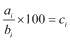  – количество абонентов беспроводного ШПД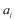 форма государственной статистической отчетности 1-тс (Минсвязи) «Отчет о техническом состоянии средств электросвязи», статистический бюллетень «Численность населения на 1 января текущего года по Республике Беларусь в разрезе областей, районов, городов, поселков городского типа»Минсвязи1. Количество абонентов беспроводного ШПДединиц на 100 человекколичество абонентов, которые воспользовались беспроводным ШПД, на 100 человек населения Республики Беларусь1 раз в год
деление общего количества абонентов беспроводного ШПД на численность населения Республики Беларусь и умножение на 100 – численность населения Республики Беларусь по состоянию на начало отчетного года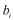 форма государственной статистической отчетности 1-тс (Минсвязи) «Отчет о техническом состоянии средств электросвязи», статистический бюллетень «Численность населения на 1 января текущего года по Республике Беларусь в разрезе областей, районов, городов, поселков городского типа»Минсвязи2. Охват населения Республики Беларусь услугами сотовой подвижной электросвязи по технологии LTE (4G)процентовотношение численности населения, которое проживает на территории, где обеспечена возможность оказания услуг сотовой подвижной электросвязи по технологии LTE (4G), к общей численности населения Республики Беларусь»
деление численности населения, которое проживает на территории, где обеспечена возможность оказания услуг сотовой подвижной электросвязи стандарта по технологии LTE (4G), к общей численности населения Республики Беларусь по состоянию на начало отчетного года и умножение на 100 – численность населения, которое проживает на территории, где обеспечена возможность оказания услуг сотовой подвижной электросвязи по технологии LTE (4G)форма государственной статистической отчетности 4-спэ (Минсвязи) «Отчет о развитии сотовой подвижной электросвязи»статистический бюллетень «Численность населения на 1 января текущего года по Республике Беларусь в разрезе областей, районов, городов, поселков городского типа»»2. Охват населения Республики Беларусь услугами сотовой подвижной электросвязи по технологии LTE (4G)процентовотношение численности населения, которое проживает на территории, где обеспечена возможность оказания услуг сотовой подвижной электросвязи по технологии LTE (4G), к общей численности населения Республики Беларусь»
деление численности населения, которое проживает на территории, где обеспечена возможность оказания услуг сотовой подвижной электросвязи стандарта по технологии LTE (4G), к общей численности населения Республики Беларусь по состоянию на начало отчетного года и умножение на 100 – численность населения Республики Беларусь по состоянию на начало отчетного годаформа государственной статистической отчетности 4-спэ (Минсвязи) «Отчет о развитии сотовой подвижной электросвязи»статистический бюллетень «Численность населения на 1 января текущего года по Республике Беларусь в разрезе областей, районов, городов, поселков городского типа»»3. Количество созданных типовых государственных цифровых платформединицобщее количество типовых государственных цифровых платформ, созданных в рамках Государственной программы»
суммарное количество типовых государственных цифровых платформ, созданных в рамках Государственной программы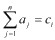  – типовая государственная цифровая платформа, созданная в рамках Государственной программы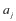 административная информация»3. Количество созданных типовых государственных цифровых платформединицобщее количество типовых государственных цифровых платформ, созданных в рамках Государственной программы»
суммарное количество типовых государственных цифровых платформ, созданных в рамках Государственной программыn – количество типовых государственных цифровых платформ, разработанных в рамках Государственной программыадминистративная информация»в том числе:в том числе:в том числе:в том числе:в том числе:в том числе:административная информация»отраслевых государственных цифровых платформ»общее количество типовых государственных цифровых платформ, созданных для цифрового развития отраслей в рамках Государственной программы»
суммарное количество типовых государственных цифровых платформ, созданных в рамках Государственной программы, для цифрового развития отраслей – типовая государственная цифровая платформа, созданная в рамках Государственной программы, для цифрового развития отраслиадминистративная информация»отраслевых государственных цифровых платформ»общее количество типовых государственных цифровых платформ, созданных для цифрового развития отраслей в рамках Государственной программы»
суммарное количество типовых государственных цифровых платформ, созданных в рамках Государственной программы, для цифрового развития отраслейn – количество типовых государственных цифровых платформ, разработанных в рамках Государственной программы, для цифрового развития отраслейадминистративная информация»региональных государственных цифровых платформ»общее количество типовых государственных цифровых платформ, созданных в рамках Государственной программы, для цифрового развития регионов»
суммарное количество типовых государственных цифровых платформ, созданных в рамках Государственной программы, для цифрового развития регионов – типовая государственная цифровая платформа, созданная в рамках Государственной программы, для цифрового развития регионаадминистративная информация»региональных государственных цифровых платформ»общее количество типовых государственных цифровых платформ, созданных в рамках Государственной программы, для цифрового развития регионов»
суммарное количество типовых государственных цифровых платформ, созданных в рамках Государственной программы, для цифрового развития регионовn – количество типовых государственных цифровых платформ, разработанных в рамках Государственной программы, для цифрового развития регионовадминистративная информация»Целевые показателиЦелевые показателиЦелевые показателиЦелевые показателиЦелевые показателиЦелевые показателиЦелевые показателиЦелевые показателиЦелевые показатели4. Количество курсов повышения «цифровой грамотности» населения, представленных на образовательной платформеединицобщее количество курсов повышения «цифровой грамотности» населения, представленных на образовательной платформе1 раз в год
суммарное количество курсов повышения «цифровой грамотности» населения, представленных на образовательной платформе – курс повышения «цифровой грамотности» населения, представленный на образовательной платформеадминистративная информацияМинсвязи4. Количество курсов повышения «цифровой грамотности» населения, представленных на образовательной платформеединицобщее количество курсов повышения «цифровой грамотности» населения, представленных на образовательной платформе1 раз в год
суммарное количество курсов повышения «цифровой грамотности» населения, представленных на образовательной платформеn – общее количество курсов повышения «цифровой грамотности» населения, представление которых выполнено на образовательной платформе в рамках Государственной программыадминистративная информацияМинсвязи5. Доля специалистов, ответственных за вопросы информатизации в государственных органах и организациях, прошедших обучение в сфере цифрового развитияпроцентовсоотношение количества специалистов, ответственных за вопросы информатизации в государственных органах и организациях, прошедших обучение в сфере цифрового развития, и общего количества специалистов, ответственных за вопросы информатизации в государственных органах и организациях»
деление количества специалистов, ответственных за вопросы информатизации в государственных органах и организациях, прошедших обучение в сфере цифрового развития, на общее количество специалистов, ответственных за вопросы информатизации в государственных органах и организациях, и умножение на 100 – количество специалистов, ответственных за вопросы информатизации в государственных органах и организациях, прошедших обучение в сфере цифрового развития»»5. Доля специалистов, ответственных за вопросы информатизации в государственных органах и организациях, прошедших обучение в сфере цифрового развитияпроцентовсоотношение количества специалистов, ответственных за вопросы информатизации в государственных органах и организациях, прошедших обучение в сфере цифрового развития, и общего количества специалистов, ответственных за вопросы информатизации в государственных органах и организациях»
деление количества специалистов, ответственных за вопросы информатизации в государственных органах и организациях, прошедших обучение в сфере цифрового развития, на общее количество специалистов, ответственных за вопросы информатизации в государственных органах и организациях, и умножение на 100 – общее количество специалистов, ответственных за вопросы информатизации в государственных органах и организациях»»6. Количество технических решений, представленных (зарегистрированных) на «витрине цифровых проектов»единицобщее количество технических решений, представленных (зарегистрированных) на «витрине цифровых проектов»»
суммарное количество технических решений, представленных (зарегистрированных) на «витрине цифровых проектов» – техническое решение, представленное (зарегистрированное) на «витрине цифровых проектов»»»6. Количество технических решений, представленных (зарегистрированных) на «витрине цифровых проектов»единицобщее количество технических решений, представленных (зарегистрированных) на «витрине цифровых проектов»»
суммарное количество технических решений, представленных (зарегистрированных) на «витрине цифровых проектов»n – общее количество технических решений, представленных (зарегистрированных) на «витрине цифровых проектов»»»7. Количество абонентов стационарного ШПДединиц на 100 человекколичество абонентов, которые воспользовались стационарным ШПД, на 100 человек населения Республики Беларусь»
деление общего количества абонентов стационарного ШПД на численность населения Республики Беларусь и умножение на 100 – количество абонентов стационарного ШПДформа государственной статистической отчетности 1-тс (Минсвязи) «Отчет о техническом состоянии средств электросвязи», статистический бюллетень «Численность населения на 1 января текущего года по Республике Беларусь в разрезе областей, районов, городов, поселков городского типа»»7. Количество абонентов стационарного ШПДединиц на 100 человекколичество абонентов, которые воспользовались стационарным ШПД, на 100 человек населения Республики Беларусь»
деление общего количества абонентов стационарного ШПД на численность населения Республики Беларусь и умножение на 100 – численность населения Республики Беларусь по состоянию на начало отчетного годаформа государственной статистической отчетности 1-тс (Минсвязи) «Отчет о техническом состоянии средств электросвязи», статистический бюллетень «Численность населения на 1 января текущего года по Республике Беларусь в разрезе областей, районов, городов, поселков городского типа»»8. Увеличение пропускной способности единой республиканской сети передачи данных по отношению к 2020 годупроцентовдинамика изменения пропускной способности единой республиканской сети передачи данных в отчетном периоде по отношению к 2020 году»
деление пропускной способности единой республиканской сети передачи данных в отчетном периоде на ее пропускную способность по состоянию на 1 января 2021 г., умножение на 100 и вычитание 100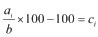  – пропускная способность единой республиканской сети передачи данных в отчетном периодеадминистративная информация»8. Увеличение пропускной способности единой республиканской сети передачи данных по отношению к 2020 годупроцентовдинамика изменения пропускной способности единой республиканской сети передачи данных в отчетном периоде по отношению к 2020 году»
деление пропускной способности единой республиканской сети передачи данных в отчетном периоде на ее пропускную способность по состоянию на 1 января 2021 г., умножение на 100 и вычитание 100b – пропускная способность единой республиканской сети передачи данных по состоянию на 1 января 2021 г.административная информация»9. Годовой прирост количества подразделений органов пограничной службы, оснащенных современной информационно-коммуникационной инфраструктуройединицдинамика изменения количества подразделений органов пограничной службы, оснащенных современной информационно-коммуникационной инфраструктурой»
прирост количества подразделений органов пограничной службы, оснащенных современной информационно-коммуникационной инфраструктурой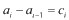  – количество подразделений органов пограничной службы, оснащенных современной информационно-коммуникационной инфраструктурой, в текущем отчетном периоде»Госпогранкомитет – количество подразделений органов пограничной службы, оснащенных современной информационно-коммуникационной инфраструктурой в предыдущем отчетном периоде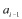 10. Количество электронных услуг и сервисов, предоставляемых в проактивном формате»общее количество электронных услуг и сервисов, предоставляемых в проактивном формате (по факту наступления «жизненной ситуации»)»
суммарное количество электронных услуг и сервисов, предоставляемых в проактивном формате – электронная услуга (сервис), предоставляемая в проактивном формате»Минсвязи10. Количество электронных услуг и сервисов, предоставляемых в проактивном формате»общее количество электронных услуг и сервисов, предоставляемых в проактивном формате (по факту наступления «жизненной ситуации»)»
суммарное количество электронных услуг и сервисов, предоставляемых в проактивном форматеn – количество электронных услуг (сервисов), оказание которых переведено в проактивный формат предоставления в рамках Государственной программы»Минсвязи11. Доля административных процедур, осуществляемых органами по труду и занятости, органами Фонда социальной защиты населения в отношении юридических лиц и индивидуальных предпринимателей в электронном виде, в общем числе осуществляемых этими органами административных процедур в отношении юридических лиц и индивидуальных предпринимателейпроцентовсоотношение количества административных процедур, осуществляемых органами по труду и занятости, органами Фонда социальной защиты населения в отношении юридических лиц и индивидуальных предпринимателей в электронном виде, и общего количества административных процедур, осуществляемых этими органами в отношении юридических лиц и индивидуальных предпринимателей»
деление количества административных процедур, осуществляемых органами по труду и занятости, органами Фонда социальной защиты населения в отношении юридических лиц и индивидуальных предпринимателей в электронном виде, на общее количество осуществляемых этими органами административных процедур в отношении юридических лиц и индивидуальных предпринимателей и умножение на 100 – количество административных процедур, осуществляемых органами по труду и занятости, органами Фонда социальной защиты населения в отношении юридических лиц и индивидуальных предпринимателей в электронном виде»Минтруда и соцзащиты11. Доля административных процедур, осуществляемых органами по труду и занятости, органами Фонда социальной защиты населения в отношении юридических лиц и индивидуальных предпринимателей в электронном виде, в общем числе осуществляемых этими органами административных процедур в отношении юридических лиц и индивидуальных предпринимателейпроцентовсоотношение количества административных процедур, осуществляемых органами по труду и занятости, органами Фонда социальной защиты населения в отношении юридических лиц и индивидуальных предпринимателей в электронном виде, и общего количества административных процедур, осуществляемых этими органами в отношении юридических лиц и индивидуальных предпринимателей»
деление количества административных процедур, осуществляемых органами по труду и занятости, органами Фонда социальной защиты населения в отношении юридических лиц и индивидуальных предпринимателей в электронном виде, на общее количество осуществляемых этими органами административных процедур в отношении юридических лиц и индивидуальных предпринимателей и умножение на 100 – количество административных процедур, осуществляемых органами по труду и занятости, органами Фонда социальной защиты населения в отношении юридических лиц и индивидуальных предпринимателей»Минтруда и соцзащиты12. Доля субъектов хозяйствования, имеющих возможность электронного взаимодействия с налоговыми органами, от общего количества субъектов хозяйствования»соотношение количества субъектов хозяйствования, имеющих возможность электронного взаимодействия с налоговыми органами, и общего числа субъектов хозяйствования, взаимодействующих с налоговыми органами»
деление количества субъектов хозяйствования, имеющих возможность электронного взаимодействия с налоговыми органами, на общее количество субъектов хозяйствования, взаимодействующих с налоговыми органами, и умножение на 100 – количество субъектов хозяйствования, имеющих возможность электронного взаимодействия с налоговыми органами»МНС12. Доля субъектов хозяйствования, имеющих возможность электронного взаимодействия с налоговыми органами, от общего количества субъектов хозяйствования»соотношение количества субъектов хозяйствования, имеющих возможность электронного взаимодействия с налоговыми органами, и общего числа субъектов хозяйствования, взаимодействующих с налоговыми органами»
деление количества субъектов хозяйствования, имеющих возможность электронного взаимодействия с налоговыми органами, на общее количество субъектов хозяйствования, взаимодействующих с налоговыми органами, и умножение на 100 – общее количество субъектов хозяйствования, взаимодействующих с налоговыми органами»МНС13. Доля таможенных экспертиз, проводимых в электронной форме, от общего количества проводимых таможенных экспертиз»соотношение количества таможенных экспертиз, проводимых в электронной форме посредством использования подсистемы «Экспертиза», и общего числа экспертиз, проводимых в таможенных органах»
деление количества таможенных экспертиз, проводимых в электронной форме посредством использования подсистемы «Экспертиза», на общее количество экспертиз, проводимых в таможенных органах, и умножение на 100 – количество таможенных экспертиз, проводимых в электронной форме посредством использования подсистемы «Экспертиза»»ГТК13. Доля таможенных экспертиз, проводимых в электронной форме, от общего количества проводимых таможенных экспертиз»соотношение количества таможенных экспертиз, проводимых в электронной форме посредством использования подсистемы «Экспертиза», и общего числа экспертиз, проводимых в таможенных органах»
деление количества таможенных экспертиз, проводимых в электронной форме посредством использования подсистемы «Экспертиза», на общее количество экспертиз, проводимых в таможенных органах, и умножение на 100 – общее количество экспертиз, проводимых в таможенных органах»ГТК14. Доля таможенных документов, предоставляемых в таможенные органы посредством ОАИС, от общего количества предоставляемых в таможенные органы документов»соотношение количества таможенных документов, предоставляемых в таможенные органы посредством ОАИС, к общему количеству таможенных документов, предоставляемых в таможенные органы»
деление количества таможенных документов, предоставляемых в таможенные органы посредством ОАИС, на общее количество таможенных документов, предоставляемых в таможенные органы, и умножение на 100 – количество таможенных документов, предоставляемых в таможенные органы посредством ОАИС»»14. Доля таможенных документов, предоставляемых в таможенные органы посредством ОАИС, от общего количества предоставляемых в таможенные органы документов»соотношение количества таможенных документов, предоставляемых в таможенные органы посредством ОАИС, к общему количеству таможенных документов, предоставляемых в таможенные органы»
деление количества таможенных документов, предоставляемых в таможенные органы посредством ОАИС, на общее количество таможенных документов, предоставляемых в таможенные органы, и умножение на 100 – общее количество таможенных документов, предоставляемых в таможенные органы»»15. Доля административных процедур, осуществляемых Госпогранкомитетом в отношении юридических лиц и индивидуальных предпринимателей в электронном виде, в общем числе осуществляемых Госпогранкомитетом административных процедур в отношении юридических лиц и индивидуальных предпринимателей»соотношение количества административных процедур, осуществляемых Госпогранкомитетом в отношении юридических лиц и индивидуальных предпринимателей в электронном виде, и общего количества таких процедур, осуществляемых Госпогранкомитетом в отношении юридических лиц и индивидуальных предпринимателей»
деление количества административных процедур, осуществляемых Госпогран-комитетом в отношении юридических лиц и индивидуальных предпринимателей в электронном виде, на общее количество осуществляемых Госпогранкомитетом административных процедур в отношении юридических лиц и индивидуальных предпринимателей и умножение на 100 – количество административных процедур, осуществляемых Госпогранкомитетом в отношении юридических лиц и индивидуальных предпринимателей в электронном виде»Госпогранкомитет15. Доля административных процедур, осуществляемых Госпогранкомитетом в отношении юридических лиц и индивидуальных предпринимателей в электронном виде, в общем числе осуществляемых Госпогранкомитетом административных процедур в отношении юридических лиц и индивидуальных предпринимателей»соотношение количества административных процедур, осуществляемых Госпогранкомитетом в отношении юридических лиц и индивидуальных предпринимателей в электронном виде, и общего количества таких процедур, осуществляемых Госпогранкомитетом в отношении юридических лиц и индивидуальных предпринимателей»
деление количества административных процедур, осуществляемых Госпогран-комитетом в отношении юридических лиц и индивидуальных предпринимателей в электронном виде, на общее количество осуществляемых Госпогранкомитетом административных процедур в отношении юридических лиц и индивидуальных предпринимателей и умножение на 100 – общее количество административных процедур, осуществляемых Госпогранкомитетом в отношении юридических лиц и индивидуальных предпринимателей»Госпогранкомитет16. Доля административных процедур, осуществляемых Госпогранкомитетом по заявлениям граждан в электронном виде, в общем числе осуществляемых Госпогранкомитетом административных процедур по заявлениям граждан»соотношение количества административных процедур, осуществляемых Госпогранкомитетом по заявлениям граждан в электронном виде, и общего количества осуществляемых Госпогранкомитетом по заявлениям граждан административных процедур»
деление количества административных процедур, осуществляемых Госпогранкомитетом по заявлениям граждан в электронном виде, на общее количество осуществляемых Госпогранкомитетом административных процедур по заявлениям граждан и умножение на 100 – количество административных процедур, осуществляемых Госпогранкомитетом по заявлениям граждан в электронном виде»»16. Доля административных процедур, осуществляемых Госпогранкомитетом по заявлениям граждан в электронном виде, в общем числе осуществляемых Госпогранкомитетом административных процедур по заявлениям граждан»соотношение количества административных процедур, осуществляемых Госпогранкомитетом по заявлениям граждан в электронном виде, и общего количества осуществляемых Госпогранкомитетом по заявлениям граждан административных процедур»
деление количества административных процедур, осуществляемых Госпогранкомитетом по заявлениям граждан в электронном виде, на общее количество осуществляемых Госпогранкомитетом административных процедур по заявлениям граждан и умножение на 100 – общее количество административных процедур, осуществляемых Госпогранкомитетом по заявлениям граждан»»17. Доля учреждений образования, взаимодействующих с республиканской информационно-образовательной средой»соотношение учреждений образования, взаимодействующих с республиканской информационно-образовательной средой, и общего количества учреждений образования»
деление количества учреждений образования, взаимодействующих с республиканской информационно-образовательной средой, на общее количество учреждений образования и умножение на 100 – количество учреждений образования, взаимодействующих с республиканской информационно-образовательной средой»Минобразование17. Доля учреждений образования, взаимодействующих с республиканской информационно-образовательной средой»соотношение учреждений образования, взаимодействующих с республиканской информационно-образовательной средой, и общего количества учреждений образования»
деление количества учреждений образования, взаимодействующих с республиканской информационно-образовательной средой, на общее количество учреждений образования и умножение на 100 – общее количество учреждений образования (в соответствии с Государственной программой)»Минобразование18. Доля учреждений образования, перешедших на регистровую форму учета данных об обучающихся, педагогических работниках, учреждениях образования»соотношение учреждений образования, перешедших на регистровую форму учета данных об обучающихся, педагогических работниках, учреждениях образования, и общего количества учреждений образования»
деление количества учреждений образования, перешедших на регистровую форму учета данных об обучающихся, педагогических работниках, учреждениях образования, на общее количество учреждений образования и умножение на 100 – количество учреждений образования, перешедших на регистровую форму учета данных об обучающихся, педагогических работниках, учреждениях образования»»18. Доля учреждений образования, перешедших на регистровую форму учета данных об обучающихся, педагогических работниках, учреждениях образования»соотношение учреждений образования, перешедших на регистровую форму учета данных об обучающихся, педагогических работниках, учреждениях образования, и общего количества учреждений образования»
деление количества учреждений образования, перешедших на регистровую форму учета данных об обучающихся, педагогических работниках, учреждениях образования, на общее количество учреждений образования и умножение на 100 – общее количество учреждений образования (в соответствии с Государственной программой)»»19. Доля учреждений образования, охваченных государственными электронными образовательными сервисами»соотношение учреждений образования, охваченных государственными электронными образовательными сервисами, и общего количества учреждений образования»
деление количества учреждений образования, охваченных государственными электронными образовательными сервисами, на общее количество учреждений образования и умножение на 100 – количество учреждений образования, охваченных государственными электронными образовательными сервисами»»19. Доля учреждений образования, охваченных государственными электронными образовательными сервисами»соотношение учреждений образования, охваченных государственными электронными образовательными сервисами, и общего количества учреждений образования»
деление количества учреждений образования, охваченных государственными электронными образовательными сервисами, на общее количество учреждений образования и умножение на 100 – общее количество учреждений образования (в соответствии с Государственной программой)»»20. Количество учреждений образования, использующих технологии дистанционного обученияединицобщее количество учреждений образования, использующих технологии дистанционного обучения»
суммарное количество учреждений образования, использующих технологии дистанционного обучения – учреждение образования, использующее технологии дистанционного обучения»»20. Количество учреждений образования, использующих технологии дистанционного обученияединицобщее количество учреждений образования, использующих технологии дистанционного обучения»
суммарное количество учреждений образования, использующих технологии дистанционного обученияn – количество учреждений образования, перешедших на использование технологий дистанционного обучения в рамках Государственной программы»»21. Доля государственных организаций здравоохранения, оказывающих медицинскую помощь в амбулаторных и стационарных условиях, подключенных к централизованной информационной системе здравоохранения и использующих централизованные электронные сервисыпроцентовсоотношение государственных организаций здравоохранения, оказывающих медицинскую помощь в амбулаторных и стационарных условиях, подключенных к централизованной информационной системе здравоохранения и использующих централизованные электронные сервисы, и общего количества государственных организаций здравоохранения, оказывающих медицинскую помощь в амбулаторных и стационарных условиях»
деление количества государственных организаций здравоохранения, оказывающих медицинскую помощь в амбулаторных и стационарных условиях, подключенных к централизованной информационной системе здравоохранения и использующих централизованные электронные сервисы, на общее количество государственных организаций здравоохранения, оказывающих медицинскую помощь в амбулаторных и стационарных условиях, и умножение на 100 – количество государственных организаций здравоохранения, оказывающих медицинскую помощь в амбулаторных и стационарных условиях, подключенных к централизованной информационной системе здравоохранения и использующих централизованные электронные сервисы»Минздрав21. Доля государственных организаций здравоохранения, оказывающих медицинскую помощь в амбулаторных и стационарных условиях, подключенных к централизованной информационной системе здравоохранения и использующих централизованные электронные сервисыпроцентовсоотношение государственных организаций здравоохранения, оказывающих медицинскую помощь в амбулаторных и стационарных условиях, подключенных к централизованной информационной системе здравоохранения и использующих централизованные электронные сервисы, и общего количества государственных организаций здравоохранения, оказывающих медицинскую помощь в амбулаторных и стационарных условиях»
деление количества государственных организаций здравоохранения, оказывающих медицинскую помощь в амбулаторных и стационарных условиях, подключенных к централизованной информационной системе здравоохранения и использующих централизованные электронные сервисы, на общее количество государственных организаций здравоохранения, оказывающих медицинскую помощь в амбулаторных и стационарных условиях, и умножение на 100 – общее количество государственных организаций здравоохранения, оказывающих медицинскую помощь в амбулаторных и стационарных условиях»Минздрав22. Количество государственных организаций здравоохранения, оказывающих медицинскую помощь в амбулаторных и стационарных условиях, использующих электронные медицинские карты пациентаединицобщее количество государственных организаций здравоохранения, оказывающих медицинскую помощь в амбулаторных и стационарных условиях, использующих электронные медицинские карты пациента»
суммарное количество организаций здравоохранения, оказывающих медицинскую помощь в амбулаторных и стационарных условиях, использующих электронные медицинские карты пациента – государственная организация здравоохранения, оказывающая медицинскую помощь в амбулаторных и стационарных условиях, использующая электронные медицинские карты пациента»»22. Количество государственных организаций здравоохранения, оказывающих медицинскую помощь в амбулаторных и стационарных условиях, использующих электронные медицинские карты пациентаединицобщее количество государственных организаций здравоохранения, оказывающих медицинскую помощь в амбулаторных и стационарных условиях, использующих электронные медицинские карты пациента»
суммарное количество организаций здравоохранения, оказывающих медицинскую помощь в амбулаторных и стационарных условиях, использующих электронные медицинские карты пациентаn – общее количество государственных организаций здравоохранения, оказывающих медицинскую помощь в амбулаторных и стационарных условиях»»23. Количество отечественных предприятий, использующих функциональные возможности промышленной цифровой платформы на базе технологий «Индустрия 4.0»»общее количество отечественных предприятий, использующих функциональные возможности промышленной цифровой платформы на базе технологий «Индустрия 4.0»»
суммарное количество отечественных предприятий, использующих функциональные возможности промышленной цифровой платформы на базе технологий «Индустрия 4.0»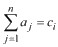 aj – отечественное предприятие, использующее функциональные возможности промышленной цифровой платформы на базе технологий «Индустрия 4.0»n – количество отечественных предприятий, обеспечивающих использование функциональных возможностей промышленной цифровой платформы на базе технологий «Индустрия 4.0», в рамках Государственной программы»Минпром24. Прирост количества видов услуг, оказываемых национальным оператором почтовой связи посредством аппаратно-программного комплекса «Мобильный почтальон»процентовсоотношение количества видов услуг, оказываемых национальным оператором почтовой связи посредством аппаратно-программного комплекса «Мобильный почтальон» в отчетном периоде, к количеству видов услуг, оказываемых национальным оператором почтовой связи посредством аппаратно-программного комплекса «Мобильный почтальон» в 2020 году1 раз в год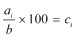 деление количества видов услуг, оказываемых национальным оператором почтовой связи посредством аппаратно-программного комплекса «Мобильный почтальон» в отчетном периоде, на количество видов услуг, оказываемых национальным оператором почтовой связи посредством аппаратно-программного комплекса «Мобильный почтальон» по состоянию на 1 января 2021 г., и умножение на 100ai – количество видов услуг, оказываемых национальным оператором почтовой связи посредством аппаратно-программного комплекса «Мобильный почтальон» в отчетном периоде
b – количество видов услуг, оказываемых национальным оператором почтовой связи посредством аппаратно-программного комплекса «Мобильный почтальон» по состоянию на 1 января 2021 г.административная информацияМинсвязи25. Доля объектов почтовой связи, подключенных к единой централизованной сети управления потоками клиентов национального оператора почтовой связипроцентовсоотношение объектов почтовой связи, подключенных к единой централизованной сети управления потоками клиентов национального оператора почтовой связи, и общего количества объектов почтовой связи национального оператора почтовой связи»
деление количества объектов почтовой связи, подключенных к единой централизованной сети управления потоками клиентов национального оператора почтовой связи, на общее количество объектов почтовой связи национального оператора почтовой связи и умножение на 100. При расчете учитываются объекты почтовой связи, в которых имеется более двух рабочих мест – количество объектов почтовой связи, подключенных к единой централизованной сети управления потоками клиентов национального оператора почтовой связи»»25. Доля объектов почтовой связи, подключенных к единой централизованной сети управления потоками клиентов национального оператора почтовой связипроцентовсоотношение объектов почтовой связи, подключенных к единой централизованной сети управления потоками клиентов национального оператора почтовой связи, и общего количества объектов почтовой связи национального оператора почтовой связи»
деление количества объектов почтовой связи, подключенных к единой централизованной сети управления потоками клиентов национального оператора почтовой связи, на общее количество объектов почтовой связи национального оператора почтовой связи и умножение на 100. При расчете учитываются объекты почтовой связи, в которых имеется более двух рабочих мест – общее количество объектов почтовой связи национального оператора почтовой связи»»26. Охват городов (регионов) региональной государственной цифровой платформой «Умный город (регион)»единицобщее количество городов (регионов), использующих региональную государственную цифровую платформу «Умный город (регион)»»
суммарное количество городов (регионов), использующих региональную государственную цифровую платформу «Умный город (регион)» – город (регион), использующий региональную государственную цифровую платформу «Умный город (регион)»»»26. Охват городов (регионов) региональной государственной цифровой платформой «Умный город (регион)»единицобщее количество городов (регионов), использующих региональную государственную цифровую платформу «Умный город (регион)»»
суммарное количество городов (регионов), использующих региональную государственную цифровую платформу «Умный город (регион)»n – количество городов (регионов), использующих региональную государственную цифровую платформу «Умный город (регион)» по итогам реализации Государственной программы»»27. Прирост подключенных датчиков инженерных систем, интеллектуальных зданий и объектов в концепции «Умный город»тыс. единицдинамика изменения количества подключенных датчиков инженерных систем, интеллектуальных зданий и объектов в концепции «Умный город»»
прирост количества подключенных датчиков инженерных систем, интеллектуальных зданий и объектов в концепции «Умный город» относительно данного показателя в предыдущем отчетном периоде – количество подключенных датчиков инженерных систем, интеллектуальных зданий и объектов в концепции «Умный город» в текущем отчетном периоде»Минсвязи (РУП «Белтелеком»)27. Прирост подключенных датчиков инженерных систем, интеллектуальных зданий и объектов в концепции «Умный город»тыс. единицдинамика изменения количества подключенных датчиков инженерных систем, интеллектуальных зданий и объектов в концепции «Умный город»»
прирост количества подключенных датчиков инженерных систем, интеллектуальных зданий и объектов в концепции «Умный город» относительно данного показателя в предыдущем отчетном периоде – количество подключенных датчиков инженерных систем, интеллектуальных зданий и объектов в концепции «Умный город» в предыдущем отчетном периоде»Минсвязи (РУП «Белтелеком»)28. Прирост количества видеокамер, установленных в многоквартирных домах и объектах юридических лиц, в рамках развития систем цифрового видеоконтроля»динамика изменения количества видеокамер, установленных в многоквартирных домах и объектах юридических лиц, в рамках развития систем цифрового видеоконтроля»
прирост количества видеокамер, установленных в многоквартирных домах и объектах юридических лиц, в рамках развития систем цифрового видеоконтроля – количество видеокамер, установленных в многоквартирных домах и объектах юридических лиц, в рамках развития систем цифрового видеоконтроля, в текущем отчетном периоде»»28. Прирост количества видеокамер, установленных в многоквартирных домах и объектах юридических лиц, в рамках развития систем цифрового видеоконтроля»динамика изменения количества видеокамер, установленных в многоквартирных домах и объектах юридических лиц, в рамках развития систем цифрового видеоконтроля»
прирост количества видеокамер, установленных в многоквартирных домах и объектах юридических лиц, в рамках развития систем цифрового видеоконтроля – количество видеокамер, установленных в многоквартирных домах и объектах юридических лиц, в рамках развития систем цифрового видеоконтроля, в предыдущем отчетном периоде»»29. Количество населенных пунктов, включенных в республиканскую ин-формационную систему автоматизированного мониторинга окружающей средыединицобщее количество населенных пунктов, включенных в республиканскую информационную систему автоматизированного мониторинга окружающей среды1 раз в год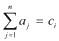 суммарное количество населенных пунктов, включенных в республиканскую информационную систему автоматизированного мониторинга окружающей средыaj – населенный пункт, включенный в республиканскую ин-формационную систему автоматизированного мониторинга окружающей среды
n – количество населенных пунктов, включенных в республиканскую информационную систему автоматизированного мониторинга окружающей среды, в рамках Государственной программыадминистративная информацияМинприроды30. Доля уполномоченных поставщиков интернет-услуг, государственных информационных систем и критически важных объектов информатизации, являющихся источником мониторинга в рамках национальной платформы контроля и реагирования на инциденты безопасности в ведомственных ИТ-инфраструктурахпроцентовсоотношение уполномоченных поставщиков интернет-услуг, государственных информационных систем и критически важных объектов информатизации, являющихся источником мониторинга в рамках национальной платформы контроля и реагирования на инциденты безопасности в ведомственных ИТ-инфраструктурах, и общего количества уполномоченных поставщиков интернет-услуг, государственных информационных систем и критически важных объектов информатизации»
деление количества уполномоченных поставщиков интернет-услуг, государственных информационных систем и критически важных объектов информатизации, являющихся источником мониторинга в рамках национальной платформы контроля и реагирования на инциденты безопасности в ведомственных ИТ-инфраструктурах, на общее количество уполномоченных поставщиков интернет-услуг, государственных информационных систем и критически важных объектов информатизации и умножение на 100 – количество уполномоченных поставщиков интернет-услуг, государственных информационных систем и критически важных объектов информатизации, являющихся источником мониторинга в рамках национальной платформы контроля и реагирования на инциденты безопасности в ведомственных ИТ-инфраструктурах»ОАЦ30. Доля уполномоченных поставщиков интернет-услуг, государственных информационных систем и критически важных объектов информатизации, являющихся источником мониторинга в рамках национальной платформы контроля и реагирования на инциденты безопасности в ведомственных ИТ-инфраструктурахпроцентовсоотношение уполномоченных поставщиков интернет-услуг, государственных информационных систем и критически важных объектов информатизации, являющихся источником мониторинга в рамках национальной платформы контроля и реагирования на инциденты безопасности в ведомственных ИТ-инфраструктурах, и общего количества уполномоченных поставщиков интернет-услуг, государственных информационных систем и критически важных объектов информатизации»
деление количества уполномоченных поставщиков интернет-услуг, государственных информационных систем и критически важных объектов информатизации, являющихся источником мониторинга в рамках национальной платформы контроля и реагирования на инциденты безопасности в ведомственных ИТ-инфраструктурах, на общее количество уполномоченных поставщиков интернет-услуг, государственных информационных систем и критически важных объектов информатизации и умножение на 100 – общее количество уполномоченных поставщиков интернет-услуг, государственных информационных систем и критически важных объектов информатизации»